Smlouva č. NPU-UPS I	12015/-f'lfo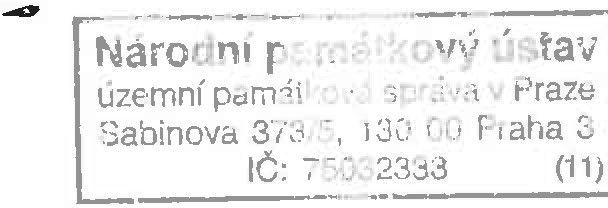 hl' /I / .J	l!?t?Smlouva o dílouzavřená dle příslušných ustanovení občanského zákoníku mezi smluvními stranamiNárodní památkový ústavValdštejnské nám. 3, PSČ 118 01 Praha 1 -Malá Strana, IČ: 75032333, DIČ: CZ75032333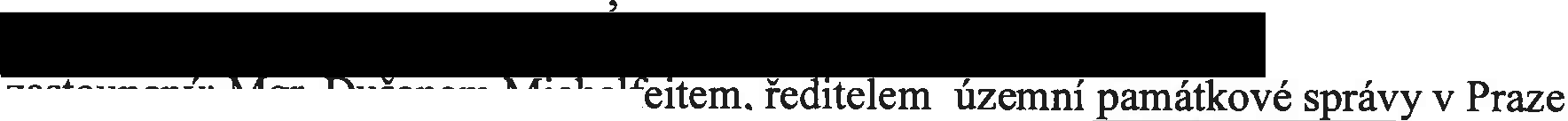 II I   f   I vac1 a Iresa.Národní památkový ústav, územní památková správa v Praze Sabinova 373/5, 130 11 Praha 3( dále jen objednatel )aGEMAARTGROUP a.s.se sídlem: Haštalská 760/27, 110 00 Prahal IČ : 26437741DIČ: CZ26437741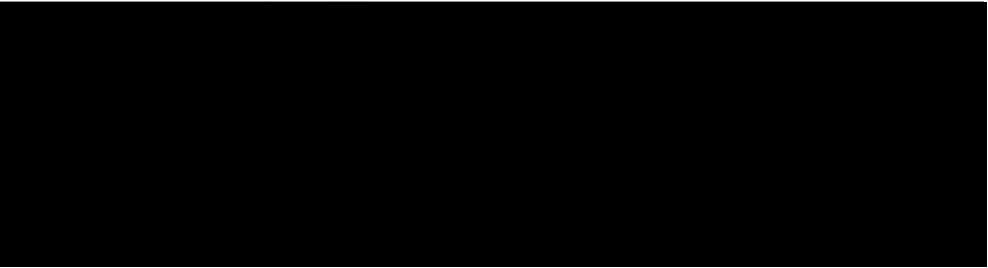 uzavírají tutosmlouvu o dílo :ProhlášeníZhotovitel prohlašuje,  že je  způsobilý k provedení prací tvořících předmět této smlouvy o dílo.I. Předmět smlouvy1.1 Podkladem pro uzavření této smlouvy je cenová nabídka zhotovitele ze dne-k provedení  díla, které je předmětem	této smlouvy. Zakázka byla realizována	' prostřednictvím	elektronického	tržiště	Tendermarket	pod	ID	zakázky: T004/15V/00026528. Zhotovitel se zavazuje podle pokynů TDS, a to v rozsahu dle položkového rozpočtu, který je nedílnou součástí této smlouvy (příloha č.l) provést následující práce:1.2.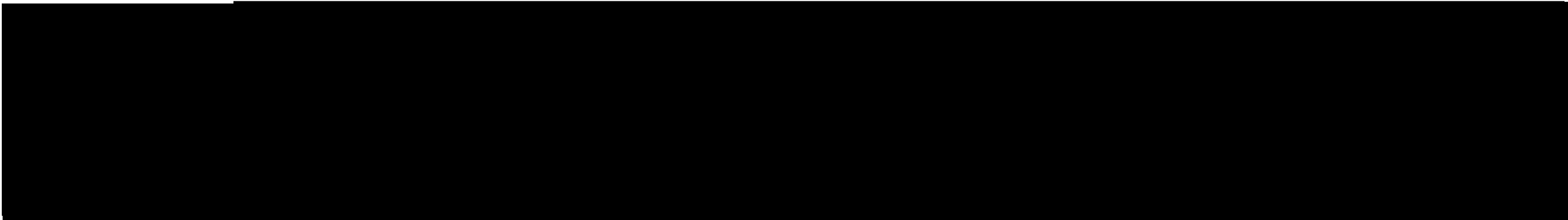 Výchozí údaje:místo provedení díla:  SH Žebráktermín provedení díla: pět dnů od podpisu smlouvy do	(v letošním roce je předpoklad opravy části stavby ve finančním objemu 300 000,- Kč vč. DPH, práce musí být letos dokončeny nejpozději do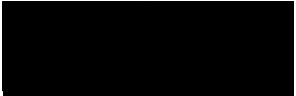 Strana 1 (celkem 6)Smlouva č. NPÚ-ÚPS I	/2015II. Cena dílaObjednatel a zhotovitel se dohodli, že cena díla činí: 1 811 874,- Kč bez DPHZhotovitel prohlašuje, že ke dni podpisu smlouvy není nespolehlivým plátcem DPH dle § 106 zákona č. 235/2004 Sb., o dani z přidané hodnoty, v platném znění, a není vedena v registru nespolehlivých plátců DPH. Zhotovitel se dále zavazuje uvádět pro účely bezhotovostního převodu pouze účet či účty, které jsou správcem daně zveřej­ něny způsobem umožňujícím dálkový přístup dle zákona č. 235/2004 Sb„ o dani z přidané hodnoty, v platném znění.V případě, že se Zhotovitel stane nespolehlivým plátcem DPH, je povinen tuto sku­ tečnost oznámit objednateli nejpozději do 5 pracovních dnů ode dne, kdy tato sku­ tečnost nastala, přičemž oznámením se rozumí den, kdy objednatel předmětnou in­ formaci prokazatelně obdržel. V případě porušení některé z těchto povinnosti je zho­ tovitel povinen uhradit objednateli smluvní pokutu v částce rovnající se výši DPH připočítané k ceně díla uvedené v této smlouvě, a to za každý jednotlivý případ poru­ šení povinnosti. Uhrazení smluvní pokuty se nikterak nedotýká nároku na náhradu škody způsobené porušením této povinnosti.Zhotovitel je  plátce  daně z přidané  hodnoty  - připočítá  k dohodnuté  ceně daň z přidané hodnoty v zákonné výši v době uskutečnění zdanitelného plnění.Cena zahrnuje veškeré náklady zhotovitele související s provedeném díla. Pokud objednatel změní rozsah provádění díla (ve smyslu čl. IV., odst. 4.5., 4.6. této smlouvy), snižuje se poměrně i cena.Zvýšení dohodnuté ceny díla je možné pouze na základě písemné dohody objednatele a zhotovitele. Provede-li Zhotovitel jakékoliv změny, doplňky či vícepráce proti schválené projektové dokumentaci bez předchozího písemného souhlasu Objednatele, nevznikne mu nárok na úhradu těchto prací. Na základě požadavku Objednatele je povinen takové práce v Objednatelem určené lhůtě, jinak bez zbytečného odkladu, odstranit a nahradit Objednateli škodu, která mu tím vznikla.Smluvní strany se dohodly na tom, že úhrada ceny díla bude uskutečňována postupně formou dílčího plnění Zhotovitele pro Objednatele. Dílčí plnění bude stanoveno na základě zjišťovacího protokolu. Termíny dílčího plnění jsou stanoveny na měsíční fakturaci vždy k 5. dni po celou dobu platnosti této smlouvy a jejích ev. dodatků. Doba splatnosti faktury bude alespoň 30 dní.Faktura bude obsahovat náležitosti dle platných právních předpisů a dále zejména:označení daňového dokladu a jeho číslo, lhůtu splatnosti podle této smlouvydatum vystavenídatum uskutečnění zdanitelného plnění, které je datem podpisu příslušného pro-	'tokoluúdaje Objednatele - název, IČ, DIČ a sídloúdaje Zhotovitele - název, IČ, DIČ a sídlorazítko a podpis oprávněné osoby, stvrzující oprávněnost, formální a věcnou správnost fakturyúdaj o zápisu Zhotovitele v obchodním rejstříku, či jiné evidencioznačení peněžního ústavu a číslo účtu Zhotovitele číslo smlouvy Objednatele a Zhotoviteleoznačení předmětu fakturace na základě příslušného protokolučástku (zaokrouhlenou na celé koruny)vypořádání případně poskytnutých zálohsazbu a výši DPH Ge-li Zhotovitel plátcem) nebo prohlášení, že není plátcem DPH,K faktuře bude přiložen: originál zjišťovací protokolu, podepsaný zástupci obou smluvních stranStrana 2 (celkem 6)Smlouva č. NPÚ-ÚPS I	/2015Faktura - daňový doklad musí být vystavená Zhotovitelem v souladu s touto smlouvou a zákonem stanovenými náležitostmi. Zhotovitel je povinen bez jakékoli další výzvy či žádosti vystavit a doručit Objednateli daňový doklad za každé zdani­ telné plnění definované zákonem č. 235/2004 Sb., v platném znění a uskutečněné podle této smlouvy.Adresa pro doručení faktury, pokud nebude sděleno kontaktní osobou oprávněnou jednat za Objednatele doporučeným dopisem jinak, je:Národní památkový ústavÚzemní památková zpráva v Praze Sabinova 373/5,130 11 Praha 3Platby budou probíhat bezhotovostní formou na bankovní účet Zhotovitele uvedený v této smlouvě. Smluvní strany se dohodly, že změnu bankovního spojení a čísla účtu Zhotovitele lze provést pouze písemným dodatkem k této smlouvě nebo písemným sdělením  prokazatelně  doručeným  Zhotovitelem  Objednateli,  nejpozději  spolu s příslušnou fakturou. Toto sdělení musí být originální a musí být podepsáno osoba­ mi oprávněnými k podpisu této smlouvy nebo statutárním orgánem Zhotovitele.III. Práva a povinnosti zhotoviteleZhotovitel se zavazuje provést dílo na své nebezpečí ve sjednané době dle čl. I. této smlouvy. Za prováděné dílo nese odpovědnost až do jeho řádného ukončení a předání objednavateli (předávací protokol).Zhotovitel se zavazuje při zhotovení díla postupovat podle průběžných pokynů TDS a podmínek  stanovených správními orgány, nedodržení se považuje za podstatné porušení smlouvy.Při  provádění   díla  na  základě  průběžných  pokynů  TDS  postupuje  zhotovitel s odbornou péčí a samostatně.Zhotovitel není oprávněn pověřit prováděním díla jinou osobu. Pokud bude část díla prováděno pomocí subdodavatelů, nechá je zhotovitel schválit objednateli.Zhotovitel je povinen před prováděním díla zjistit překážky a v průběhu provádění díla i skryté překážky bránící jeho řádnému dokončení. Je povinen to bez zbytečného odkladu oznámit objednateli a navrhnout mu změnu způsobu provádění díla. Do dosažení dohody o změně je oprávněn provádění díla přerušit.Zhotovitel je povinen upozornit objednatele na nevhodnou povahu věcí předaných mu objednatelem.Zhotovitel je povinen předat dokončené dílo v termínu uvedeném v této smlouvě nebo jejich dodatcích. Je povinen vyzvat objednatele k převzetí řádně dokončeného díla nebo jeho smluvně dohodnutých částí nejméně tři dny před lhůtou sjednanou k jejich provedení. Toto vyzvání se děje písemnou formou - dopisem objednateli a vyznačením do stavebního deníku. Nedodržení této podmínky je považováno za porušení smluvních vztahů.Zhotovitel před zahájením prací předá objednateli seznam pracovníků, kteří budou smluvní dílo provádět. Tento seznam bude zhotovitel průběžně aktualizovat. Zajistí, aby se jeho pracovníci pohybovali pouze v prostorách určených objednatelem. Současně zajistí, aby k provádění díla byly využívány pouze osoby (trestně) bezúhonné.O průběhu realizace předmětu díla (stavby, stavební opravy nebo úpravy) je zhotovitel povinen vést stavební deník dle vyhlášky 499/2006 Sb. ve znění vyhlášky č.62/2013 Sb, který bude k dispozici na stavbě pro objednatele a TDS. Do stavebního deníku se zapisují všechny skutečnosti rozhodné pro plnění smlouvy. Stavební deník se skládá z úvodních listů, denních záznamů a příloh. Zhotovitel je povinen uložit průpis denních záznamů odděleně od originálu, tak, aby byl k dispozici v případě ztráty nebo zničení deníku.Strana 3 (celkem 6)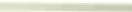 Smlouva č. NPÚ-ÚPS I	/2015Na  požádání   objednatele  je   povinen  předložit   doklady  o  stavebních  hmotách a ostatním materiálu použitém pro zhotovení díla.Zhotovitel odpovídá za dodržování předpisů BOZP v prostoru stavby.Zhotovitel se zavazuje dbát o to, aby při provádění díla nebyl narušen provoz správy památkového objektu, resp. byl narušován minimálně. Stavba bude probíhat během návštěvnické sezóny a v místech, kde se budou pohybovat návštěvníci, proto je nutné dbát na jejich bezpečnost. Prostor kolem stavby bude zajištěn, aby nedošlo k úrazu návštěvníků a zaměstnanců NPÚ.IV.Práva a povinnosti objednateleObjednatel má právo kontroly díla prostřednictvím TDS v každé fázi jeho provádění.Objednatel se zavazuje ve lhůtě sjednané pro provedení díla řádně  ukončené dílo převzít a ve sjednané výši a sjednaným způsobem zaplatit cenu za dílo.Objednatel se zavazuje předat před započetím díla zhotoviteli prostory nutné pro stavební činnost zhotovitele pro provedení díla.Zjistí- li objednatel, že zhotovitel provádí dílo v rozporu se svými povinnostmi, může se dožadovat bezplatného odstranění vad vzniklých touto činností zhotovitele. Nevyhoví-li zhotovitel výzvě k odstranění vad, je objednatel oprávněn od této smlouvy odstoupit.Objednatel je oprávněn odstoupit od této smlouvy v případě, že zjistí závažné porušení smluvních vztahů ze strany zhotovitele.Objednatel   si  vyhrazuje  právo  posunout   nebo  odložit  začátek  provádění   díla s ohledem a v závislosti na výši disponibilních prostředků pro financování díla nebo provádění díla ukončit před jeho dokončením. Objednatel je oprávněn z důvodu nedostatku finančních prostředků zmenšit rozsah díla nebo provádění díla přerušit nebo  zcela  ukončit  před  dokončením  díla. V případě,  že  objednatel  bude  nucen z důvodu nedostatku finančních prostředků tato práva uplatnit, nemá  zhotovitel žádné právo finančního postihu vůči objednateli z důvodu posunutí, zmenšení rozsahu, přerušení nebo předčasného ukončení díla.Objednatel je za stejných podmínek jako v čl. IV., odst. 4.5. této smlouvy oprávněn termíny realizace díla prodloužit, případně práce přerušit, v takovém případě je povinen zaplatit zhotoviteli veškeré skutečné práce a dodaný materiál. V případě, že objednatel bude nucen z důvodu nedostatku finančních  prostředků tato práva uplatnit, nemá zhotovitel žádné právo finančního postihu vůči objednateli z důvodu posunutí, zmenšení rozsahu, přerušení nebo předčasného ukončení díla.Objednatel zajistí zhotoviteli bezplatný odběr elektrické energie pro provádění díla.'V. Odpovědnost za vady5.I . Zhotovitel odpovídá za jakost provedení díla, jakož i za kvalitu výrobků a materiálů použitého k jeho zhotovení.Zhotovitel poskytuje objednateli na trvanlivost provedeného díla, kvalitu použitého materiálu a kvalitu provedených prací záruku v délce 60 měsíců.Záruční lhůta na reklamovanou část díla se staví po dobu - počínající dnem uplatnění reklamace a končící dne odstranění vady.Předání a převzetí dílaZávazek zhotovitele provést dílo je splněn řádným dokončením díla. Za dokončené se pokládá takové dílo, které nebude mít při předání a převzetí jedinou vadu nebo jediný nedodělek.Přejímací řízení proběhne za účasti zhotovitele, TDS a popřípadě rovněž objednatele.Strana 4 (celkem 6)Smlouva č. NPÚ-ÚPS I	/2015O předání díla nebo jeho části bude vždy vyhotoven předávací protokol  podepsaný objednatelem, TDS a zhotovitelem. Tento protokol bude přílohou každé faktury zhotovitele, bez toho nemůže být faktura proplacena.Smluvní pokutySmluvní pokuta  se sjednává pro  případ  prodlení  zhotovitele  s řádným  ukončením a předáním díla ve výši 0,2% z celkové sjednané ceny za každý den prodlení. Smluvní pokuta je splatná do 15 dnů po předání faktury s vyúčtováním smluvní pokuty objednatelem.Náhrady škody způsobené porušením povinností, na které se vztahuje smluvní pokuta, se lze domáhat ve výši přesahující smluvní pokutu. Zaplacením smluvní pokuty závazek plnit sjednané povinnosti nezaniká.Pojištění Zhotovitele a dílaZhotovitel je povinen mít uzavřeno pojištění odpovědnosti za škodu z výkonu pod­ nikatelské činnosti, které kryje škody na věcech (vzniklé poškozením, zničením ne­ bo pohřešováním) a na zdraví (úrazem nebo nemocí).Zhotovitel je povinen být pojištěn proti škodám způsobeným jeho činností včetně možných škod způsobených zaměstnanci Zhotovitele, a to po celou dobu provádění díla.Při vzniku pojistné události zabezpečuje veškeré úkony vůči pojistiteli Zhotovitel. Zhotovitel je současně povinen informovat Objednatele o veškerých skutečnostech spojených s pojistnou událostí.Smluvní strany jsou povinny v souvislosti s pojistnou událostí poskytovat si veške­ rou součinnost, která je v jejich možnostech.Náklady na pojištění nese Zhotovitel v rámci ceny díla.Doklady o pojištění díla i Zhotovitele je  povinen předložit  Objednateli nejpozději do doby podpisu smlouvy o dílo v prosté kopii.Další ujednáníZa   podstatné   porušení	smlouvy   se   považuje   prodlení	zhotovitele	s   řádným ukončením díla nebo jeho části o více než 15 dnů.Vlastnické  právo k zhotovované věciVlastnické právo k opravované věci nepřechází  na zhotovitele.  Zhotovitel  odpovídá	" za   škody   způsobené   jeho	činností	na   opravované   věci,   včetně	škod   v důsledku povětrnostních vlivů, deště a sněhu, kterým mohl předejít.Platnost smlouvyTato smlouva se uzavírá na dobu určitou uvedenou v čl. I., 1.3. této smlouvy.Objednatel je oprávněn od smlouvy písemně odstoupit  v případě  podstatného porušení smluvních povinností ze strany zhotovitele.Ukončením   trvání   smlouvy   nezaniká   právo   na   uplatnění   záručních   podmínek v provedeném rozsahu díla, právo na náhradu škody a smluvní pokutu.Strana 5 (celkem 6)Smlouva č. NPÚ-ÚPS I	/2015XII. Závěrečná ustanoveníTato smlouva nabývá platnosti podpisem obou smluvních stran. Je sepsána ve dvou vyhotoveních, z nichž objednatel obdrží jedno vyhotovení a zhotovitel jedno.Tato smlouva může být měněna pouze na základě písemných číslovaných dodatků.Smluvní strany prohlašují, že si smlouvu před jejím podpisem řádně přečetly, že byla uzavřena po vzájemném projednání svobodně, určitě, vážně a srozumitelně.V Praze, dne 31.8. 2015	v?(t'J,l_ ' dne	. ( .	t (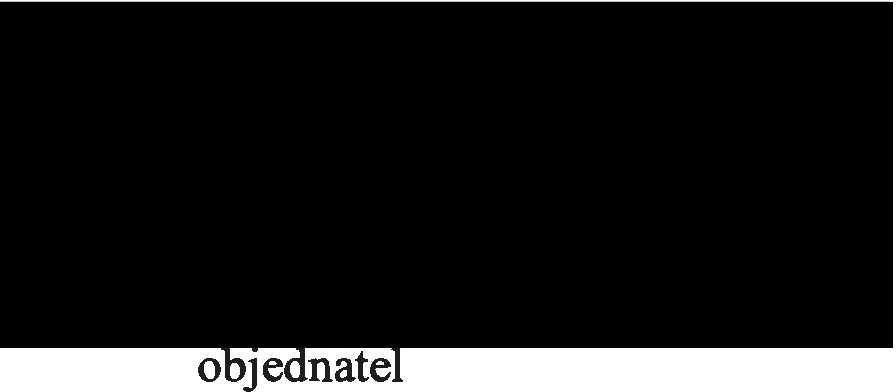 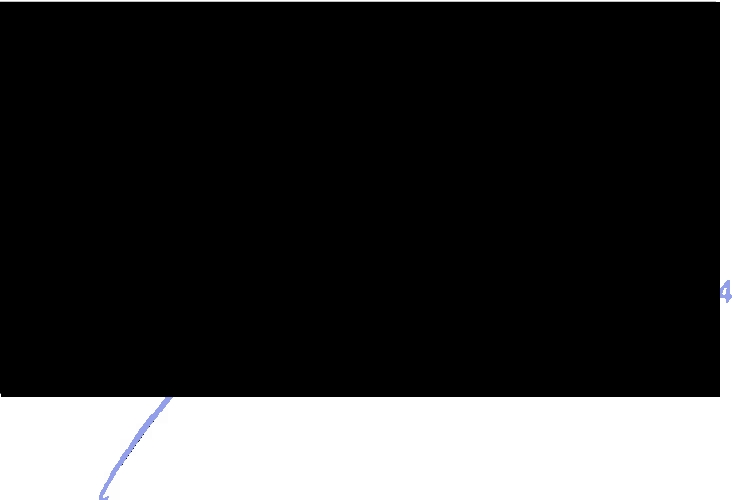 'Strana 6 (celkem 6)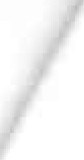 KRYCI LIST SOUPISU PRACINázev stavbyNázev objektu Nazev části.iHRAD ŽEBRÁK ·ÚDRŽBOVÉ PRACE 2014iHRAD ŽEBRAKJKSO	i801 47 1ECOMísto	iHrad žebrakObjednatel!Národní památkový ústav, ÚOP v PrazeDICrProjektant Zhotovitel!!!!!s.If    -!26437741JCZ26437741RozpoCet číslo!!19114Zpracoval11DneMěrné a účelové jednotkyPoeet	Nákla'dy / 1m.j.	Io	·--o oo IPočet	Náklady / 1 m.j.   Io:	o.oo IPočet	Náklady / 1 m.j.010,00Rozpočtové náklady v	CZKI	-1A	ladni roz:p. áklad_y _ Blooplňkové náklady1	IC	!Náklady na umfstěni stavbyHSV !Dodávky	45  922,508 IPráce presčas0,00   13!Zarl enl sta":niště0,00iI	---2	__/1_Monláž3 PSV  ioodávky4	!;tur	l ­s •M•  !Dodávky1656   251,52	9 1 Bez pevné pod!.t0,00  10 !Kulluml pamálka11 100,00  110,000,00  14!Mimostav. doprava0,00   15/ Územnl vlivy	]0,00   161Provoznl vlivy	I17!0stalnlo.oo0,000,000,006	iMontážJ0,00	18'!NUS z rozpočtu......--------1    r0,007  ZRN (f. 1-6)1 713 274,02   12-loN (f. 8·11)0,00  19!NUS (f. 13-18)"' -- -----450 000,0020 HZSProjektant4_8_6_00,00-t 21 /Kpl činnost0,0022j0stalnl nákladyD	JCelkové náklady23[SoCet 7.-·12, 19-220,001 811 874,00"!.a-	pls _ObjednatelIRezitko;:;J 1s %!25 ;1 % !0,00 DPH1 811 874,00 DPHI	o.ooi -iRazítko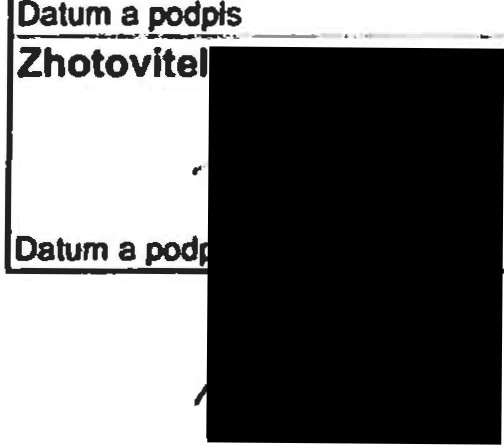 ---I26 Cena s DPH (ř. 23-25)E	IPřipočty a odpoč!_Y-1380 494.oo2 192 368,00E  A  .RT GROUf> a.s. @„,Jš!::ilf:t. 760/27'\: CO Pr::hn 1(': 26<:.;77 1.. ':CZ2G4:!7741IRaiiticp'.• ·:_ot ánir: r?3J_ m. '·: der:i_ho27,Dodávky obj tele 28 Klouzavá doložka 29,Zvýhodněnl+ - -0,000,000,00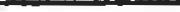 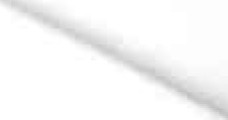 REKAPITULACEStavba: Objekt: Čbt: JKSO:HRAD ŽEBRÁK - ůDRžBOVÉ PRÁCE 2014 HRAD ŽEBRÁK801 47 1Objednatel: Zhotovitel:Národní památkový ústav, ÚOP v Praze GEMA ART GROUP a.s.Datum:··	Kód	Popis	Cena celkemr	1	2	3HSV	Práce a dodávky HSV	1 713 274,021	Zemni práce	49 198,003	Svislé a kompletnl konstrukce	1 026 125,006	Úpravy povrchů vnějši	201 917,509	Ostatnl konstrukce a práce-bouráni	436 033,5299	Přesun hmot	149 062,77Náklady na umístěni stavby	50 000,00o	Néklady  umlstěnl  stavby	50 000,00OST	Ostatni	48 600,00Ostatnl práce	48 600,00Celkem	1 811 874.02...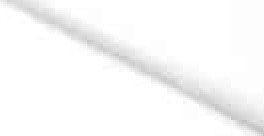 SOUPIS PRACÍStavba:	HRAD ŽEBRÁK - ůDRžBOVÉ PRÁCE 2014 Objekt:	HRAD ŽEBRÁKČbt:JKSO:	801 47 1Objednatel:	Národnl památkový ústav, ÚOP v Praze Zhotovitel:	GEMA ART GROUP a.s.Datum:p c.	TV	KCN	Kód polotkyPopisMJ	Mnofstvl    I	Cena	Cena celkemCenovécelkem	jedno ková	soustava3132121939	K	011	Oprava Ilce kamenného zdiva v lomuli.cca 300mm z původnlch kamenů s doplněnlm	m2	56,500	7 200,00„406 800,00    KALKULACE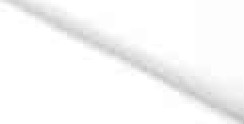 "ozn.Z6""obj.2a"	21,00	21.000"obj.3"	14,00	14,000"obj.Sa"	S,00	S,000"obj.6a"	13,SO	13,SOO"obj.9"	3,00	3,000Součet	56,500K	014	317235813		Doplněnl a prezděnl Ilce zdiva z cihel C1 vč.dodáni na maltu M1	m3	5,700	9 500,00	54 150,00   KALKULACE "Z4, Z7""obj.Se"	3,SO	3,SOO"obj.Sd"	11.00·0.2	2.200Součet	5,700K	002	155281124	Vykllnovánl uvolněných spár ve zdivu cihelném	m2	11,000	350,00	3 850,00   KALKULACE "ozn.Z7""obj.Sd"	11.00	11,000K	015	327215134	Prezdtvánl původnlho kamenného zdiva na maltu M1	m3	54,700	6 500,00	355 550,00     KALKULACE "ozn.Z2, Z2'""obj.1b"	2,70"obj.2a"	2.00"obj.2d"	1.SO"obj.Sa"	1S.OO"obj.Sb"	11.00"obj.Se"	3.30"ohj.Sd"	9,00"obj.6a"	3.70"obj.6b"	2.00"obj.Se"	3.SO"obj.9"	1,00Součet	54.700K	015	327215135		Doplněn Ikamenného zdiva záklenku z původnlho kamene na maltu M1	 m3	0,200	6 500,00	1300,00   KALKULACE "ozn.Z5""obj.Se"	0.20	0.200D	6	Úpravy povrchů vnějil	201 917.50K	011	612631012	Spárováni maltou M3 plavenou pohledových ploch stěn z kamene	m2	307,000	350,00	107 450,00     KALKULACE "ozn.Z3"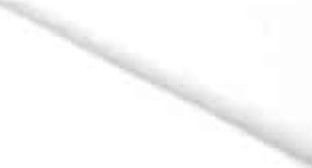 "obj.Sh"	28,00"obj.Se"	12.00"obj.Sď	30,00"obj.Ba"	29.00"ohj.6b"	3.00"obj.6e"	16.00"obj.Ba"	7.00"ohj.9"	2.00SoučetK	015	628195001	Očištěni zdiva pled započetlm oprav ručně"ozn.Z3""obj .1a"	12.00"obj 1b"	40,00"obj.2a"	65,00"obj.2d"	23,00"obj.Sa"	40,00"obj.Sb"	2B.OO"obj.Se"	12.00+3,SO"obj.Sd"	30,00+11.00"obj.Sn"	29.00"ohj.6h"	3.00"oh1.6e"	16,00"obj.Ba"	7,00"obj.9"	2.0016	K	211Součet628635334	Konzervace historických omltek napuštěn lm R1, injektovánl maltou M4 s omazénlm pod dohledem restaurátora"ozn.Z8"17	K	211628635335		Restaurátorská konzervace povrchu dochovaných kamenných prvků R2 a R3, injektáž a spárováni"ozn.Z9"m2	14,000	1 680,00	23 520,00     KALKULACE...Součet	307,00019	K	001	114203204	Očištěni nabouraného kamene a cihel od malty	m3	46,495	350,00	16 273,25     KALKULACE "Z2.Z2"'     S4,70'0,8S		46.49S941121111	Montáž lešení radového trubkového těžkého s podlahami zatížení do 300 kg/m2 š do20	K	0031,5 m v do 10 m	m2	440,000	125,00	55 000,00	CS URS"ozn.LE24	K	003949101111	Lešení pomocné pro objekty pozemních staveb s lešeovou podlahou v do 1,9 mzatržení do 150 kg/m2	m2	120,000	105,00	12 600,00	CS URS25	K	013	971024590		Částečné odbourání Ilce zdiva kamenného k použiti	m3	28,500	550,00	15 675,00     KALKULACE "ozn.Z1""obJ.1a"	s.so	s.soo"obj.1b"	S,00	S,000"obj.2a"	3,00	3.000"obj.2d"	2.00	2,000"obj.Sa"	3,SO	3.SOO...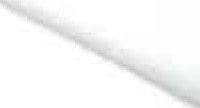 "obj.1b"	2 .70	2.700'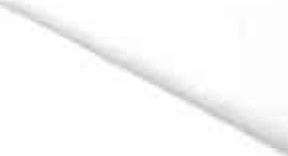 'Smlouva č. NPÚ-ÚPS I	/t.);2016tll/ ftf/..ÍaJP1_ 1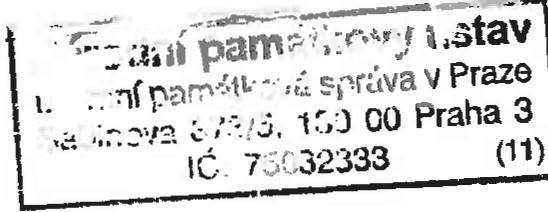 Dodatek č. 1smlouvy o dílo č. NPÚ - ÚPS /456/2015uzavřená dle příslušných ustanovení občanského zákoníku mezi smluvními stranamiNárodní památkový ústavValdštejnské nám. 3, PSČ 118 O 1 Praha 1 - Malá Strana, IČ: 75032333, DIČ: CZ75032333,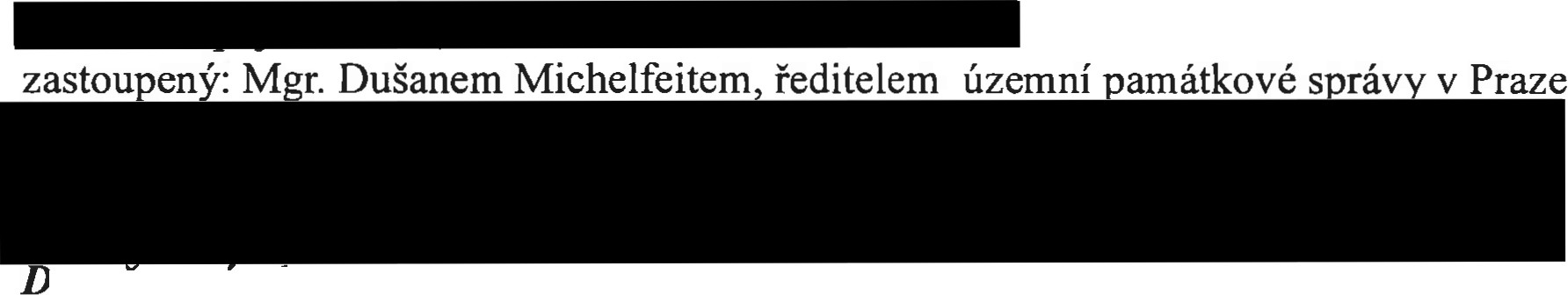 Národní památkový ústav, územní památková správa v Praze Sabinova 373/5, 130 11 Praha 3(dále jen  „objednatel")aGEMAARTGROUP a.s.se sídlem: Haštalská 760/27, 110 00 Prahal IČ : 26437741DIČ: CZ26437741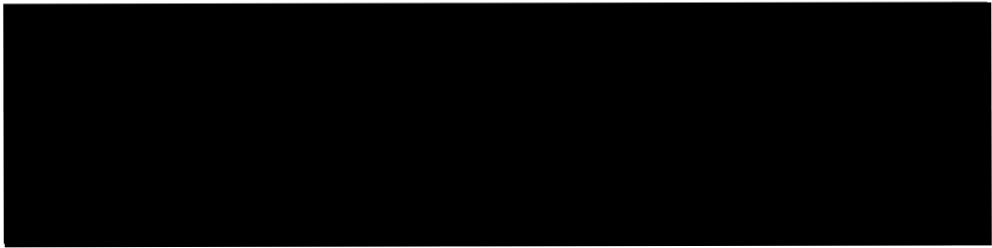 uzavírají tento dodatek:Předmět dodatkuTímto  dodatkem  se stanovuje rozsah  víceprací  a méněprací, jejichž  potřeba  vznikla v důsledku objektivně nepředvídaných okolností a jsou zcela nezbytné pro dokončení předmětu původní veřejné zakázky. Vícepráce se se týkají rozšíření lešení u objektu č.6, větší rozsah zahrnující odstranění náletové zeleně včetně likvidace, méněprace se týkají objektu č.5, kde byl stanoven menší rozsah přezdívání a s tím souvisejících prací. Mění se celkový rozsah díla specifikovaný v původní smlouvě a nově se stanovuje celková cena díla.Dále se mění č.ú. bankovního spojení objednatele.Cena dílaZměny jsou obsaženy v přiloženém změnovém listu č. 1, který je k tomuto dodatku přiložen a tvoří jeho nedílnou součást:Příloha č.1 Schválené méněpráce ZL 1 Celkem bez DPHDPH 21%269 118,00 Kč56 515 00 Kčcelková cena s DPH	325 633,00 KčStrana 1 (celkem 2)Smlouva č. NPÚ-ÚPS I	/20 .Příloha č. l Schválené vícepráce ZL 1 Celkem bez DPHDPH 21%215 690,00 Kč45 295 00 Kčcelková cena s DPH	260 985,00 KčCelková cena díla  se stanovuje Celkem bez DPH dle SoD MéněpráceVícepráceDPH 21%1 811 874,00 Kč-269 118,00 Kč215 690,00 Kč1 758 446,00 Kč369 273 66 KčCelková cena s DPH	2 127 720,00 KčZávěrečná ustanoveníTento dodatek nabývá platnosti a účinnosti po podpisu obou smluvních stran. Je sepsán ve dvou vyhotoveních, z nichž objednatel a zhotovitel obdrží po jednom vyhotovení. Ostatní ujednání smlouvy se tímto dodatkem nemění.                  V Praze, dne	2016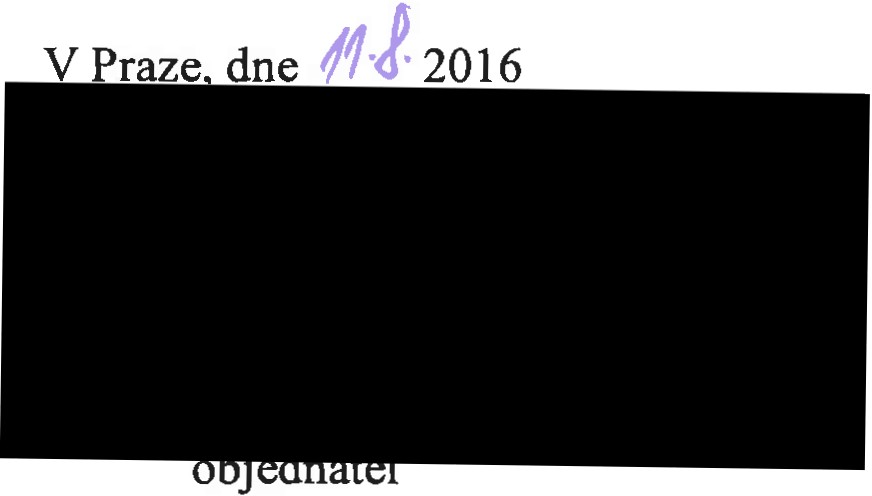 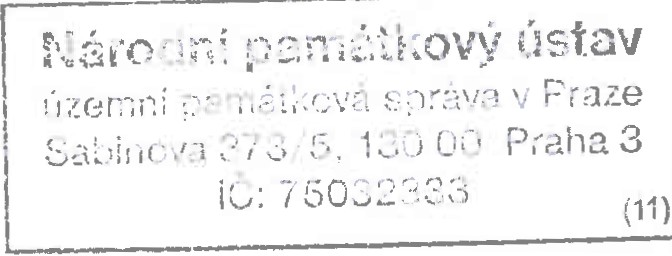 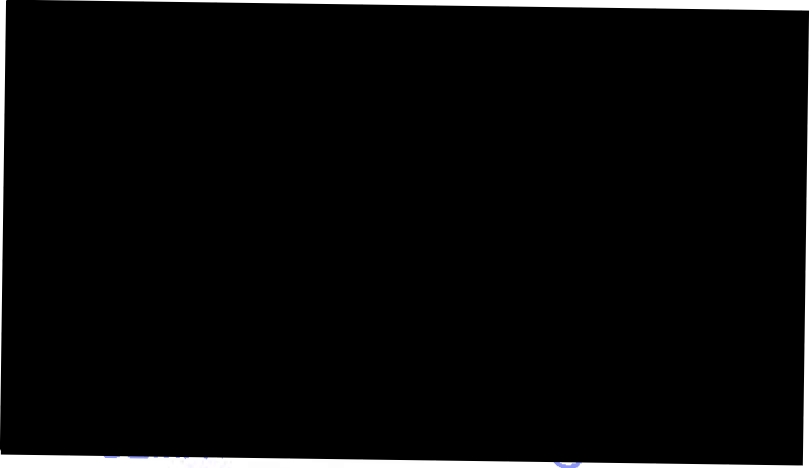 Haštalská 760/27 110 00 Prahe 1IČO: 26437741DIČ:: CZ26437741Zapsaná v obchodním rejstfíku, veden!ho Městským soudem v Praze oddíl B, vložka 7114Strana 2 (celkem 2)Změnový list č. 1Akce : SH Žebrák - údržbové práce; Objekt č.S - Hejtmanství Smlouva o dílo :2008H1150001Objednatel : Národní památkový ústav, IČ : 75032333 Zhotovitel : GEMA ART GROUP, a.s.,IČ : 26437741Popis a zdůvodnění změny : Podrobné zdůvodnění odpočtů a přípočtů je popsáno ve změnovém listu  a. (méněpráce) a změnovém listu  b (vícepráce).Finanční dopad změny : Méněpráce dle změnového listu a. bez DPH 21% je -269 118,00 KčDPH 21% je   - 56 515,00 KčCena celkem vč. DPH 21% je  -325 633,00 KčVícepráce dle změnového listu  b. bez DPH 21% jeDPH 21% jeCena celkem vč. DPH 21% je215 690,00 Kč45 295,00 Kč260 985,00 KčSouhrn změnových listů la. a lb. :Vícepráce dle ZL 1.b bez DPH 21% 215 690,00 Kč - Méněpráce dle ZL la. bez DPH 21% 269 118,00 Kč =Celkové snížení dle ZL č 1 . bez DPH 21% - 53 428 KčCena celkem:Cena dle SoD bez DPH 21% je 1811874,00 KčDPH 21% je	380 494,00 KčCena celkem dle SoD vč. DPH 21% je  2 192 368,00 KčSouhrn změnových listů   a. a   b. bez DPH 21% jeDPH 21% jeCena celkem vč. DPH 21% je-53 428,00 Kč-11 220,00 Kč-64 648,00 KčCelková cena za akci dle SoD a Změnového listu č. 1bez DPH 21% je   1758446,00 KčDPH 21% je	369 274,00 KčCena celkem vč. DPH 21% je   2 127 720,00 KčStanovisko objednatele a jeho zástupců k tomuto změnovému listu :V Praze dne 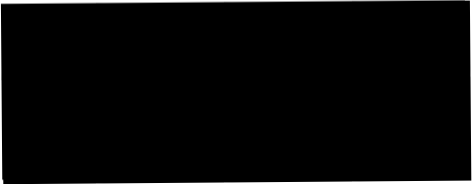 Podpis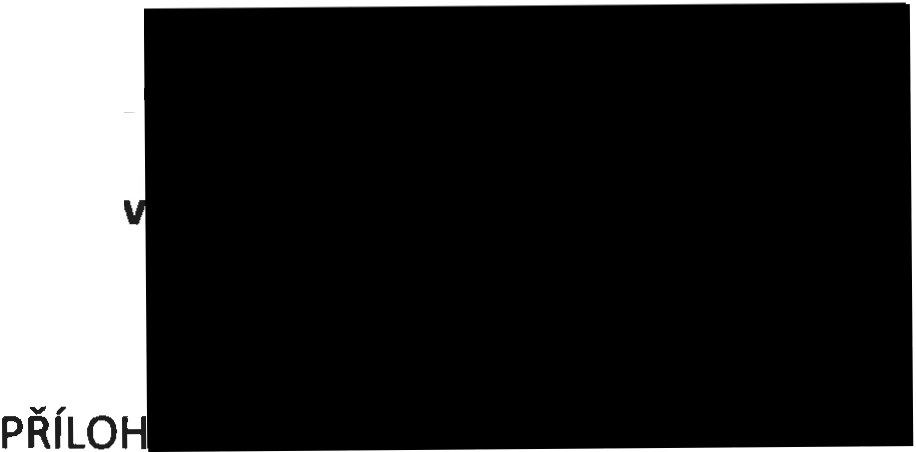 ZhotoPříloha č. 1- Změnový list 1.a Příloha č. 2 - Změnový list 1.b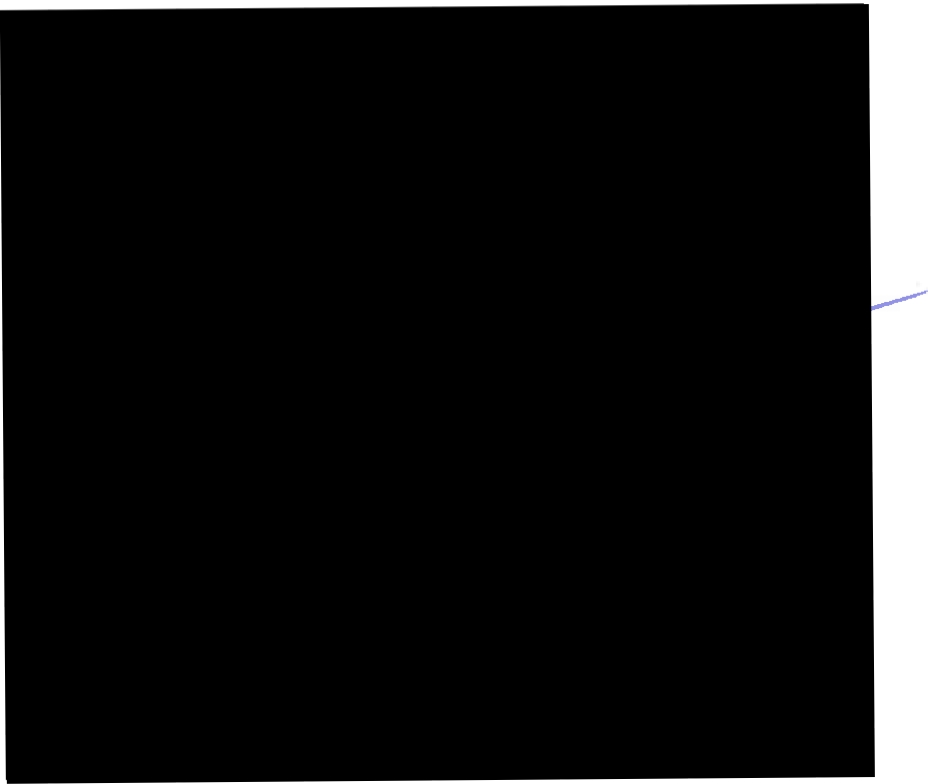 Objednatel a jeho zástupci :Změnový list č. 1- méněpráceAkce : SH Žebrák - údržbové práce; Objekt č.5 - Hejtmanství Smlouva o dflo :2008H1150001Objednatel :Národní památkový ústav, IČ : 75032333 Zhotovitel : GEMA ART GROUP, a.s., IČ : 26437741Popis a zdůvodnění změny : li Etapa údržbových prací pro letošní rok je v rozsahu dle projektové dokumentace na objektu č. 5 - Hejtmanství. Po odstranění náletové vegetace a sejmutí nesoudržných vrstev a násypů byl proveden podrobný průzkum dotčených konstrukcí a na základě tohoto určen a stanoven přesný rozsah sanačních prací zápisem do stavebního deníku na kontrolních dnech.Finanční dopad změny :snížení ceny bez DPH 21% je   269 118,00 KčDPH 21% je	56 515,00 KčCena celkem vč. DPH 21% je	325 633,00 KčStanovisko objednatele a jeho zástupců k tomuto změnovému listu :,/ J /lV Praze dne „..........:......„..........•.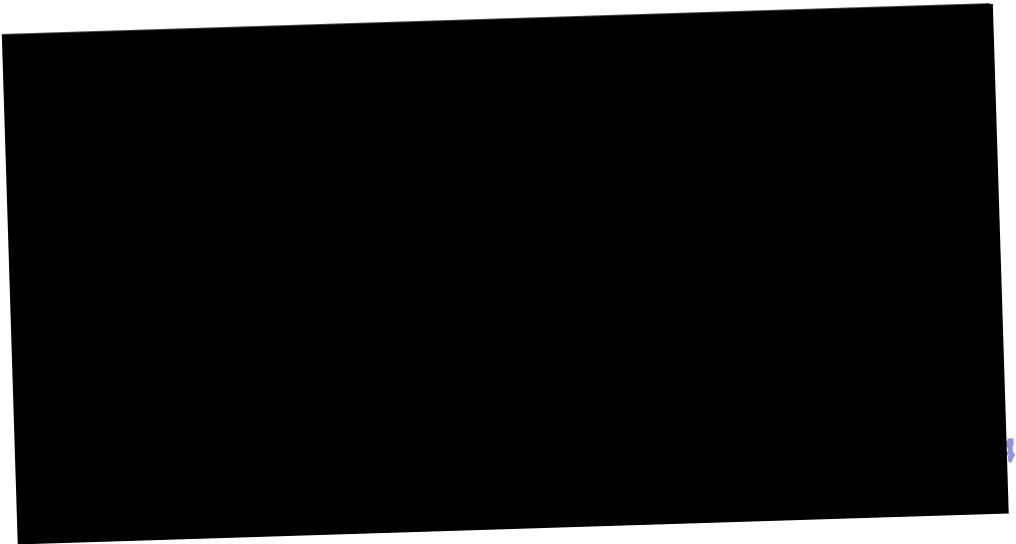 Objednatel a jeho zástupci :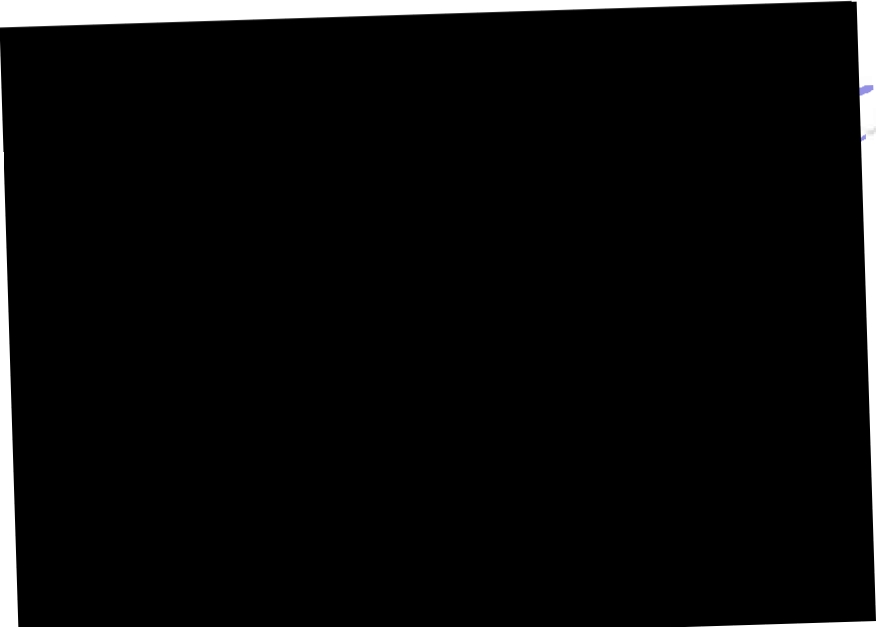 Příloha č. 1- Položkový rozpočet méněprací dle SoDKRYCI LIST SOUPISU PRACI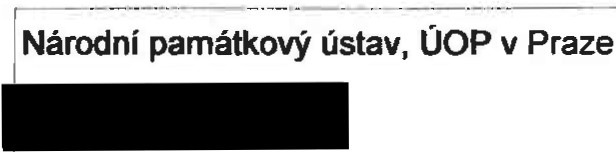 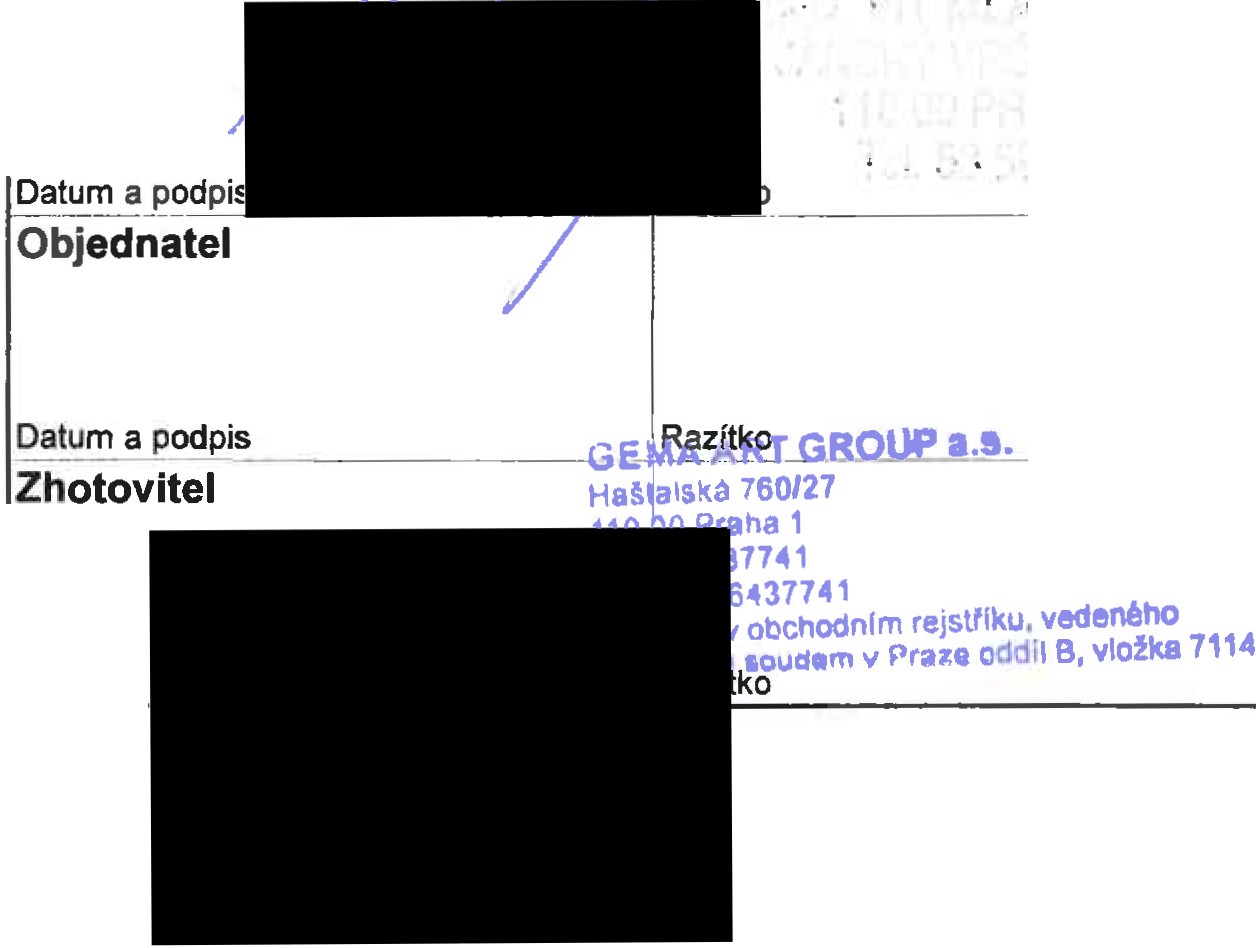 ------	--,Název stavby	HRAD ŽEBRÁK - úDRžBOVÉ PRÁCE 2014JKSO	801 47 1Název objektuHRAD ŽEBRÁKECONázev částiObjekt 5 - práce pro rok 2016 - MÉNĚPRÁCEMístoHrad ŽebrákObjednatel ProjektantZhotovitel	GEMA ART GROUP a.s.IC	DICII26437741	CZ26437741	IRozpočet číslo	ZpracovalDneMěrné a účelové jednotkyINáklady / 1 m.j.tl_	P_očet 	j	Náklady I 1 m.j.o!Rozpočtové náklady v	CZKo.oo I	·	0 1   ---- 0.00-·A	Základní rozp. náklady	B	Doplňkové náklady	c	Náklady na umístění stavbyHSV   Dodávky	0,00	8  Práce přesčasMontáž	269 117,50   9  Bez pevné podl.PSV   Dodávky	0,00   10 Kultumr památkaMontáž	0,00   11"M„	Dodávky	0,00Montáž	0,007 ZRN (ř. 1-6)	269 117,50  12 ON (ř. 8-11)20 HZS	0,00  21 Kompl. činnostProjektant	;0,00  13 Zařízení staveniště	0,000,00   14 Mimostav. doprava	0,000,00   15 územní vlivy	0,000,00   16 Provozní vlivy	0,00Ostatní	0,00NUS z rozpočtu	0,000,00   19 NUS (ř. 13-18)	0,000,00   22 Ostatní náklady	0,00o	Celkové náklady@	E	Přípočty a odpočtyDatum aREKAPITULACEStavba:	HRAD   EBRÁK - ÚDRlBOVÉ PRÁCE 2014Objekt:	HRAD  EBRÁKČást:	Objekt 5 - práce pro rok 2016 - MÉNÉPRÁCE JKSO:	801 47 1Objednatel:	Národní památkový ústav, ÚOP v Praze Zhotovitel:	GEMA ART GROUP a.s.Datum:Kód	Popis1	2HSV	Práce a dodávky HSV1	Zemni práce3	Svislé a kompletni konstrukce6	Úpravy povrchů vnějši9	Ostatnl konstrukce a práce-bouráni99	Přesun hmotNáklady na umístěni stavbyo	Náklady   umístěni  stavbyOST	OstatníOstatni práce CelkemCena celkem3269 117,500,00244 450,000,0024 667,500,000,000,000,000,00269 117.50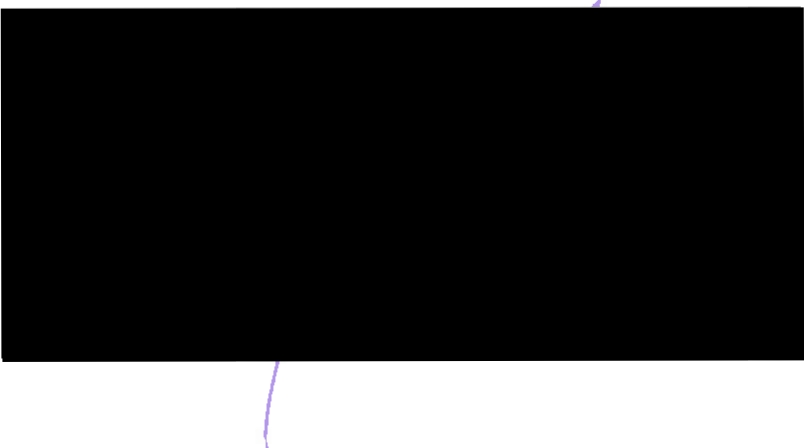 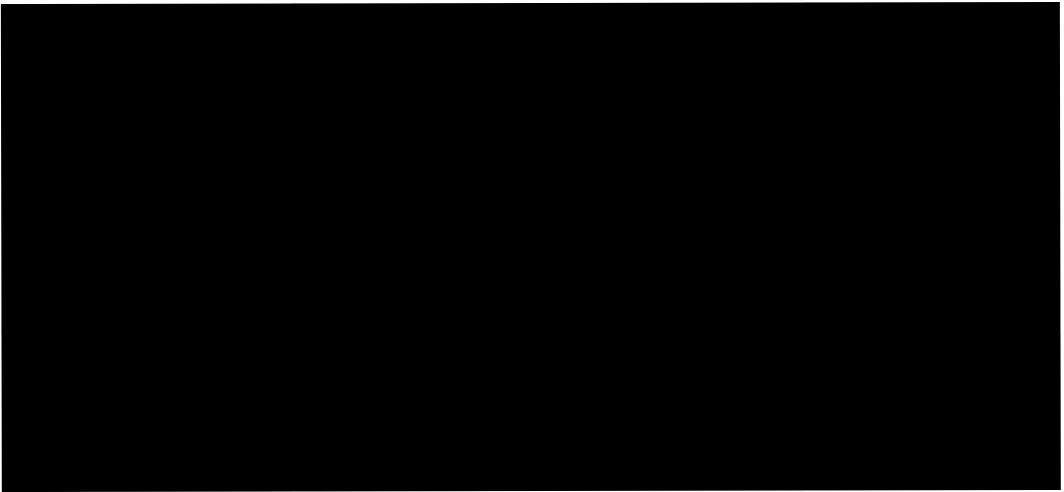 SOUPIS PRACÍStavba:	HRAD ŽEBRÁK - ÚDRŽBOVÉ PRÁCE 2014Objekt:	HRAD ŽEBRÁKČht:	Objekt 5 - práce pro rok 2016 - MÉNĚPRÁCE JKSO:	801 47 1Objednatel:	Národní památkový ústav, ÚOP v Praze313212193S,000"obj.Se"	0,20D	6	Úpr1vy povrchů vnějil	0,0014	K	011	S12S31012		Spárování maltou M3 plavenou pohledových ploch stěn z kamene	m2	350,00	0,00     KALKULACE "ozn.Z3"S2BS3S334	Konzervace historických omítek napuštěním R1, injektování maltou M4 s omazáním1S	K	211	a pod dohledem restaurátora	m2SS0,000,00    KALKULACE17	K	211S2BS3S33S	Restaurátorská konzervace povrchu dochovaných kamenných prvků R2 a R3,injektáž a spárování	m2	1 SB0,00	0,00    KALKULACE"obj.1a"	12,00"obj.1b"	40,00"obj.2a"	SS,0020	K	003941121111	Montáž lešení řadového trubkového těžkého s podlahami zatížení do 300 kg/m2 š do1,5 m v do 10 m	m2"ozn.LE"obj.1b"	30,00"obj.2a"	120,00"obj.2d"	40,00"obj.3"	20,00"obj.5a-5d"	120,00"obj.S"	110,00Součet941121211	Pfiplatek k lešení řadovému trubkovému těžkému s podlahami š 1,5 m v 10 m za12S,000,00es URS21	K	003první a ZKD den použití 440,00*30*2m2	1,50	0,00	es URS"ozn.Z1"11z1"	1,00 "Z2,Z2 '"    S4,70*0,15 "ZS"	1,00SoučetZměnový list č. lb - VícepráceAkce : SH Žebrák - údržbové práce; Objekt č. 5 - Hejtmanství a Objekt č. 6 - KapleSmlouva o dílo :2008H1150001Objednatel :Národní památkový ústav, IČ :75032333Zhotovitel: GEMA ART GROUP, a.s., IČ : 26437741Popis a zdůvodnění změny :Etapa údržbových prací na objektu č. 6 - Kaple vyžadovala rozšíření objemu lešení vzhledem ke složitosti přilehlého terénu .li Etapa údržbových prací je v rozsahu dle projektové dokumentace na objektu č. 5 - Hejtmanství. Po odstranění náletové vegetace a sejmutí nesoudržných vrstev a násypů byl proveden podrobný průzkum dotčených konstrukcí a na základě tohoto určen a stanoven přesný rozsah sanačních prací. Bylo zjištěno značné narušení zdiva kořeny a pařezy az tohoto důvodu bylo nutné navýšit objem zemních prací a doplnit položky do rozpočtu zahrnující kácení stromů, odstranění pařezů a jejich likvidaci apod. Ostatní položky rozpočtu byly pouze upřesněny a doplněny dle skutečného stavu rozsahu prováděných prací. Veškeré výše uvedené změny a doplnění rozsahu prací je zapsáno ve stavebním deníku.Finanční dopad změny :I. ETAPA - navýšení ceny bez DPH 21% jeDPH 21% jeCena celkem vč. DPH 21% je55 350,00 Kč11624,00 Kč66 974,00 Kčli. ETAPA - navýšení ceny bez DPH 21% jeDPH 21% jeCena celkem vč. DPH 21% je160 340,00 Kč33 672,00 Kč194 012,00 KčCelkem Změnový list č.  b vícepráce (1. ETAPA + li. ETAPA}Navýšení ceny bez DPH 21% je	215 690,00 KčDPH 21% je	45 295,00 KčCena celkem vč. DPH 21% je	260 985,00 KčStanovisko objednatele a jeho zástupců k tomuto změnovému listu :,f    •	·­V Praze dne ... _,(.•......f b •.....„.........„.„..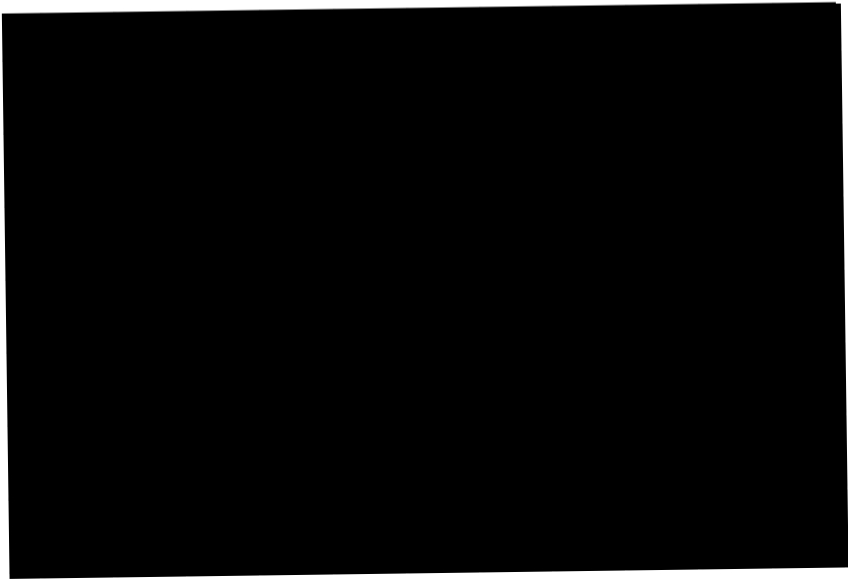 PŘÍLOHY: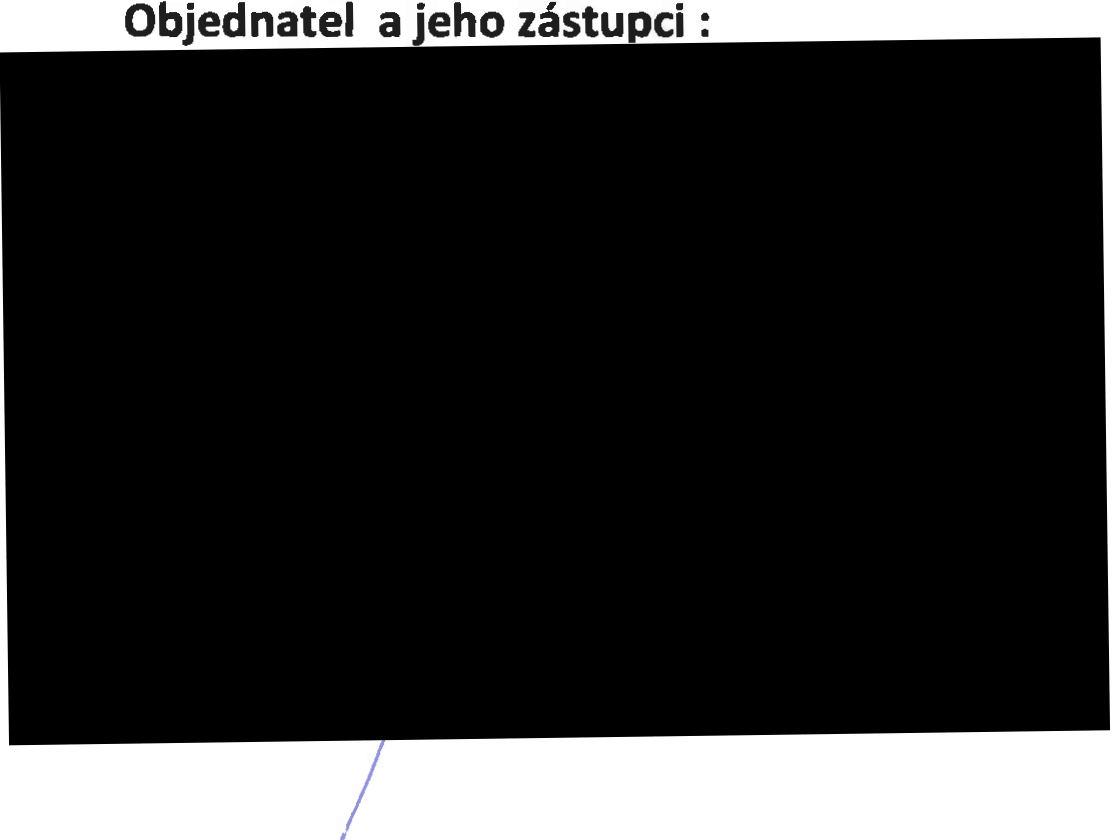 Příloha č. 1- Položkový rozpočet víceprací I. ETAPA Příloha č. 2 - Položkový rozpočet víceprací li. ETAPAKRYCI LIST SOUPISU PRACI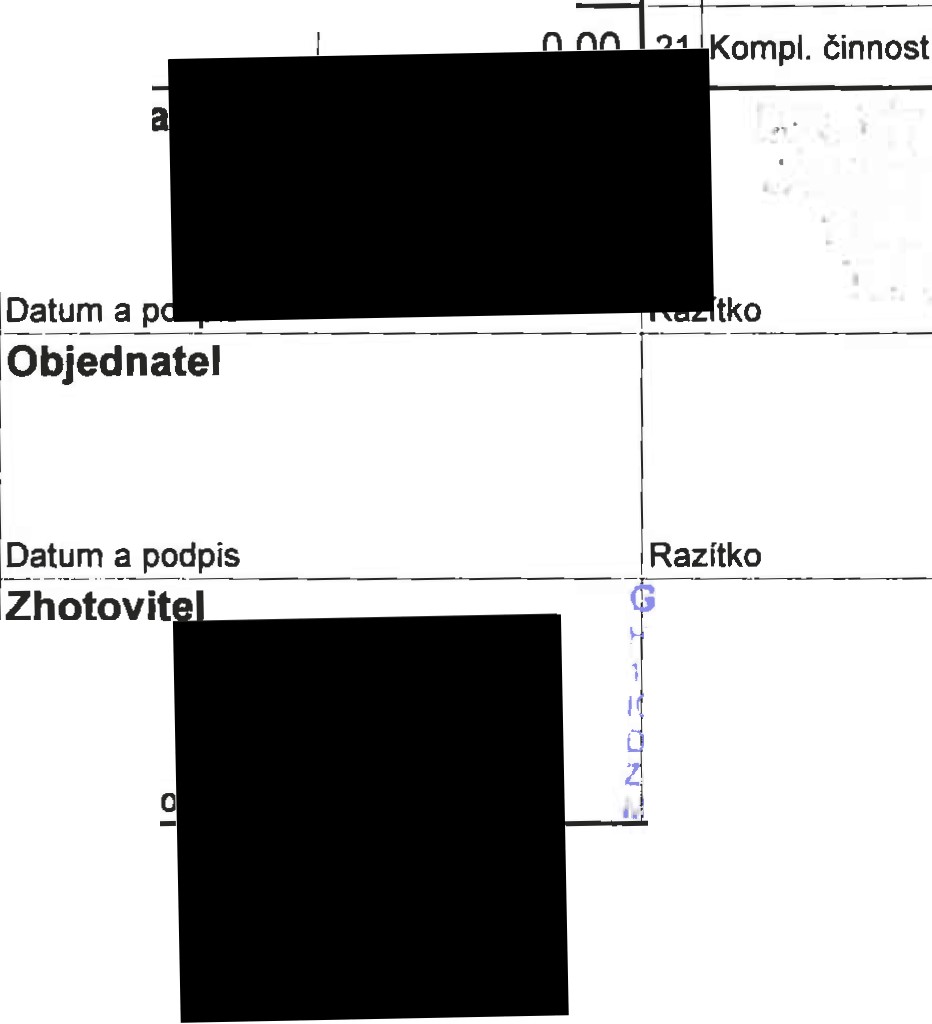 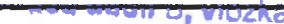 Název stavby	HRAD ŽEBRÁK - ÚDRžBOVÉ PRÁCE 2014HRAD ŽEBRÁKNázev objektuJKSO	r147 1 EČ:ONázev částiL.bjek   6 - Kaple - VÍ-P_R_A·c_e_•.E_T_A_P_A_______,MístolHrad tebrakObjednatel Projektant Zhotovitel·------·-··---·---·-···-----··---------Národní památkový ústav, ÚOP v Praze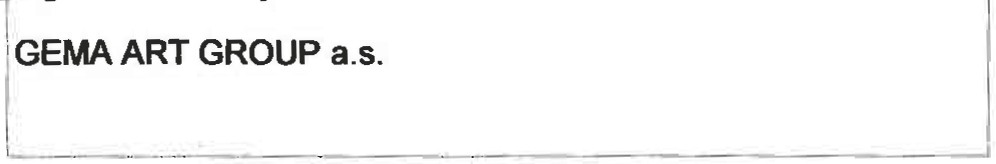 - - - - - -1Petr Sochora		.IČ:	DIČ:26437741	CZ26437741Dne[26!0301s--JMěrné a účelové jednotky---	,-----PočetNáklady / 1 m.j.	\o,oo IPočet	I,_Náklady / 1 m.j.    IPočet- \	Náklady I 1 m.j.10	o\	o,oo j	oiRozpočtové náklady v	CZK0,00A	Základní rozp. náklady	B	Doplňkové  nákladyHSV  Dodávky	0,00	8  Práce přesčasMontáž	55 350,00	9  Bez pevné podl.PSV   Dodávky	0,00  10 Kulturní památkaMontáž	0,00   11"M"	Dodávky	0,00Montáž	0,007  ZRN (ř. 1-6)	55 350,00   12 ON (ř. 8-11)20 HZSProjektC	Náklady na umístění stavby0,00  13 Zařízení staveniště0,00  14 Mimostav. doprava0,00  15 Územní vlivy0,00  16 Provozní vlivyOstatníNUS z rozpočtu0,00   19 NUS (ř. 13-18)0,00  22 Ostatní nákladyo	Celkové náklady23 Součet 7, 12, 19-2224   15 %	0,00 DPH0,000,000,000,000,000,000,00o,oo,55 350,000,0025   21 %55 350,00 DPH11 624,0026 Cena s DPH (ř.23-25)E	Přípočty a odpočty66 974,00EMA ART GROUP a.s. @.1štalská 7601271 Hl JO Praha 1 I    C  ;•i;4')7741,w1C:·C-/ ?'1 •37741Dodávky objednatele	0,00Klouzavá doložka	0,00Zvýhodněni + -Datum a p•..1!az1" Ob<'.11odnim rejstfiku, vedeného„.I"(.,  ,	•	„	„0,00REKAPITULACEStavba: Objekt: Část: JKSO:HRAD ŽEBRÁK - ÚDRŽBOVÉ PRÁCE 2014 HRAD ŽEBRÁKObjekt 6 - Kaple - VICEPRÁCE I.ETAPA801 47 1Objednatel: Zhotovitel: Datum:Národní památkový ústav, úOP v Praze GEMA ART GROUP a.s.Kód1Lešení CelkemPopis 2Cena celkem355 350,0055 350.00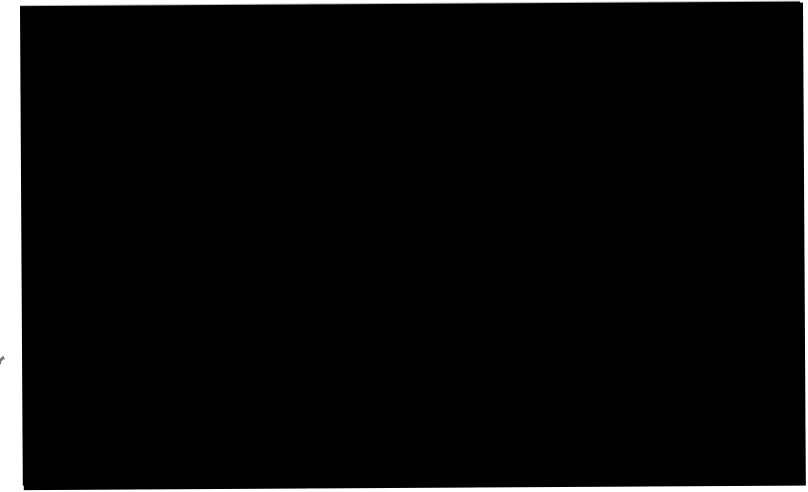 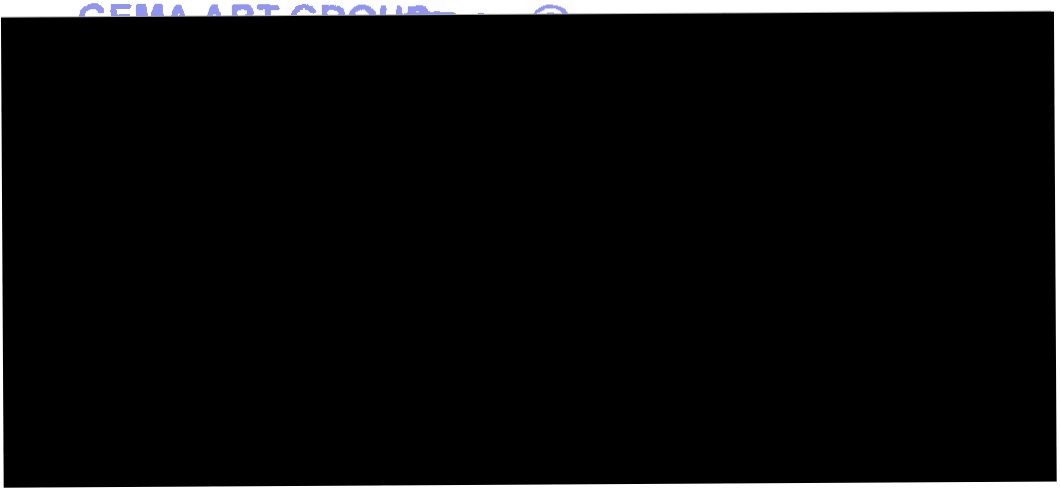 SOUPIS PRACÍStavba:	HRAD ŽEBRÁK - ůDRžBOVÉ PRÁCE 2014Objekt:	HRAD ŽEBRÁKtAst:	Objekt6 - Kaple - VICEPRÁCE I.ETAPA JKSO:	801 47 1Objednatel:	Národní památkový ústav, ÚOP v Praze Zhotovitel:	GEMA ART GROUP a.s.Datum:P.Č.	TV	l<CN	Kód položky	Popis	MJ	Množství		Cena	Cena celkem	Cenová celkem	jednotková		soustava2	3	4		5	6	7	8	9		10STAVBA ATYPleKÉHO LEŠENI VČETNĚ PŘESUNU HMOT20	K	003		Montáž atypického lešení trubkového těžkého s podlahami zatížení do 300 kg/m2 š	m2	205,000	125,00	25 625,00	es URS do 1,5 m v do 10 m"ozn.LE23	K	762762524912Položení a nastavení polštái'ů tloušťky přes 100 mm pod lešením	12,000	150,00	1 800,00	es URS[	-    --- -	Lešení	55 350.00	IIKRYCI LIST SOUPISU PRACI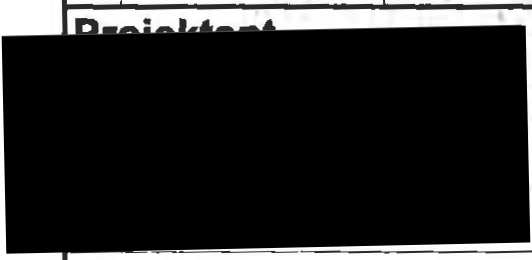 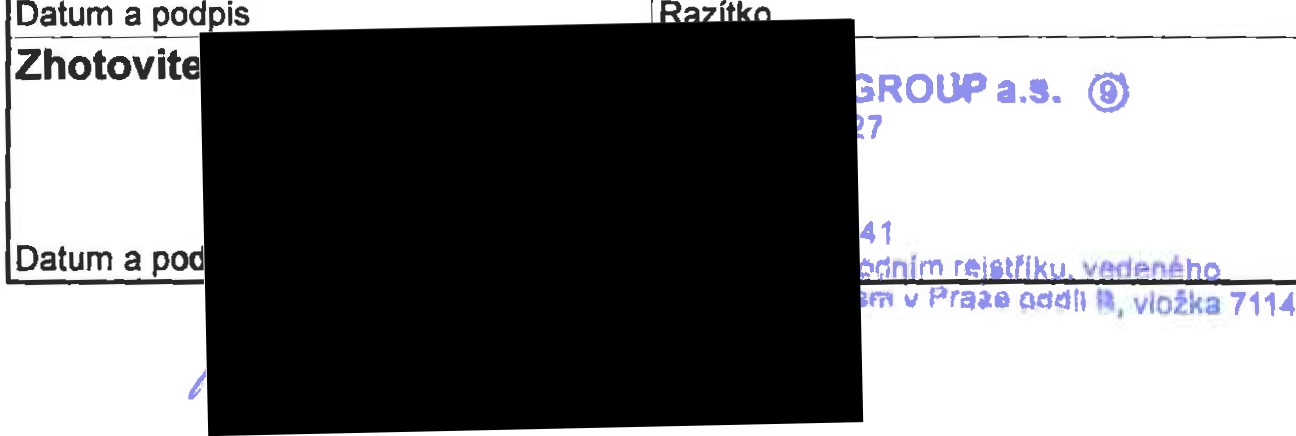 Název stavby	HRAD ŽEBRÁK - úDRžBOVÉ PRÁCE 2014 HRAD ŽEBRÁKNázev objektuObjekt 5 - práce pro rok 2016 - viCEPRÁCE li.ETAPAJKSO	1801 471EČO	INázev částiObjednatel Projektant ZhotovitelL._ _ ___ __  _ --·------  ------·	--·--Národní památkový ústav, ÚOP v Prazei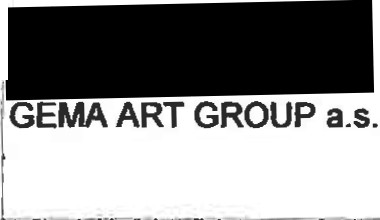 Místo	1.-d ŽebrákIČ	DIČ26437741	CZ26437741Rozpočet čísloZpracovalDneMěrné a účelové jednotkyPočet	Náklady / 1 m.j.	'i	Počet	j	Náklady / 1 m.j .   I	Počet	Náklady / 1 m.j.1-------f-	- ··-·--·-·-···-··--··------,---·-·-----l----------+	1o	0,00 i	o	0,00 !	o	0,00Rozpočtové náklady v	CZKA	Základní rozp. náklady	B	Doplňkové nákladyHSV  Dodávky	0,00   8  Práce pfesčasMontáž	160 340,06	9  Bez pevné podl.PSV   Dodávky	0,00  10 Kulturní památkaMontáž	0,00   11„M"	Dodávky	0,00Montáž	0,007  ZRN (f.1-6)	160 340,06  12 DN (f. 8-11)20 HZS	0,00  21 Kompl. činnostRazítkoC	Náklady na umístění stavby0,00  13 Zafízenl staveniště	0,000,00  14 Mimostav. doprava	0,000,00  15 Územní vlivy	0,000,00   16 Provozní vlivy	0,00Ostatní	0,00NUS z rozpočtu	0,000,00   19 NUS (f. 13-18)	0,000,00  22 Ostatní náklady	o.qoo	Celkové náklady23 Součet 7, 12, 19-22	160 340,00ObjednatelE	Pfípočty a odpočtyREKAPITULACEStavba:	HRAD ŽEBRÁK - ÚDRŽBOVÉ PRÁCE 2014 Objekt:	HRAD ŽEBRÁKČást:	Objekt 5 - práce pro rok 2016 - VICEPRÁCE li.ETAPA JKSO:	801 47 1Objednatel:	Národnl památkový ústav, ÚOP v Praze Zhotovitel:	GEMA ART GROUP a.s.Datum:Kód	Popis1	2HSV		Práce a dodávky HSV Zemni práce3	Svislé a kompletni konstrukce6	Úpravy povrchů vnějši9	Ostatni konstrukce a práce-bourání99	Přesun hmotNáklady na umistění stavbyo	Náklady umistěni stavbyOST	OstatníOstatni práce CelkemCena celkem3160 340,0629 930,56125 210,005199,500,000,000,000,000,000,00160 340,06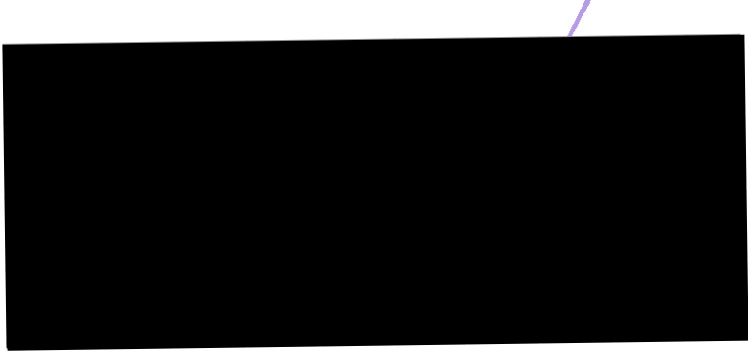 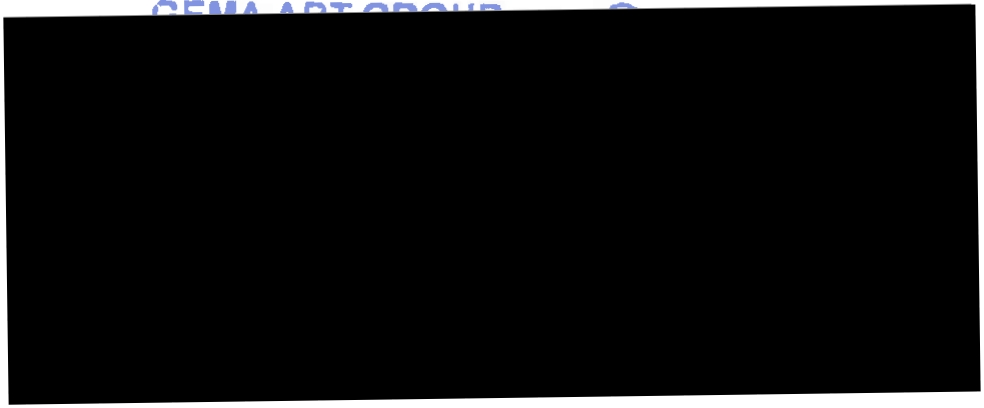 SOUPIS PRACÍStavba:	HRAD ŽEBRÁK - ÚDRŽBOVÉ PRÁCE 2014Objekt:	HRAD ŽEBRÁKČást:	Objekt 5 - práce pro rok 2016 - VICEPRÁCE li.ETAPA JKSO:	801 47 1Objednatel:	Národní památkový ústav, ÚOP v Praze Zhotovitel:	GEMA ART GROUP a.s.Datum:1000 m23,1009	K	011313212193Oprava líce kamenného zdiva v lomu ti.cca 300mm z původních kamenů s doplněnímm2	S,000	7 200,00	43 200,00KALKULACE"ozn.Z6"Součet	S,00010	K	014	317235813		Doplněni a přezděni líce zdiva z cihel C1 vč.dodáni na maltu M1	m3	9 500,00	0,00    KALKULACE "Z4, Z7''"obj.5c"	3,SO"obj.5d"	11,00•0,2Součet13	K	01S	32721513S		Doplnění kamenného zdiva záklenku z původního kamene na maltu M1	 m3	s S00 ,00	0,00    KALKULACE "ozn.Z5""obj.Se"	0,20Součet	14,BOOK	015	62B195001	Očištěni zdiva před započetím oprav ručně	m2	0,300	6S,OO	19,50	CS URS "ozn.Z3"0,300K	211	62B635334	Konzervace historických omítek napuštěním R1, injektování maltou M4 s omazáníma pod dohledem restaurátora0,300m2	6SO,OO	0,00    KALKULACEK	211	62B635335	Restaurátorská konzervace povrchu dochovaných kamenných prvků R2 a R3,injektáž a spárováním2	1680,00	0,00    KALKULACE"ozr..Z9""obj.2a"	14,00D	9	Ostatní konstrukce a práce-bouráni	0,00K	321	938903113	Vysekání spár hl do 70 mm ve zdivu z lomového kamene	m2	0,000	140,00	0,00	es URS"ozn.Z3'Součet	0,000K	001	114203204	Očištěni nabouraného kamene a cihel od malty	m3	3SO,OO	0,00    KALKULACE "Z2,Z2"'    S4,70*0,BS941121111	Montáž lešení řadového trubkového těžkého s podlahami zatížení do 300 kg/m2 š do20	K	003	1,S m v do 10 m	m2	125,00	0,00	URS"ozn.LE"obj.1b"	30,00"obj.2a"	120,00"obj.2d"	40,00"obj.3"	20,00"obj.Sa-Sd"	120,00"obj.B"	110,00Součet941121211	Příplatek k lešení řadovému trubkovému těžkému s podlahami š 1,S m v 10 m zaK	003	první a ZKD den použiti	m2	1,SO	0,00440 ,00*30*2941121811	Demontáž lešení řadového trubkového těžkého s podlahami zatížení do 300 kg/m2 šCS URSK	003	do 1,S m v do 10 m	m2	SS,00	0,00	es URSK	762	762524912		Položení a nastavení polštářů tloušťky přes 100 mm pod lešení	m	150,00	0,00	es URS "LE"	74,00949101111	Lešení pomocné pro objekty pozemních staveb s lešeňovou podlahou v do 1,9 mK	003	zatížení do 1SO kg/m2	m2	105,00	0,00	CS URS2S	K	013	971024S90		Částečné odbourání líce zdiva kamenného k použití	m3	S50,00	0,00     KALKULACE "ozn.Z1"27	M	MAT	5B3807S90	dodání vhodného kamene	m3	4 500,00	0,00    KALKULACE "Z1"	1,00"Z2,Z2'"    54,70*0,15 "ZS"	1.00Součet•„Smlouva č. NPÚ-ÚPS I 2008H1150001-2 /2017Dodatek č. 2 smlouvy o dílo č. NPÚ - ÚPS /456/20 15 ,2008H1150001uzavřená dle příslušných ustanovení občanského zákoníku mezi smluvními stranamiNárodní památkový ústavValdštejnské nám. 3, PSČ 118 01 Praha 1 - Malá Strana,IČ: 75032333 DIČ: CZ750 2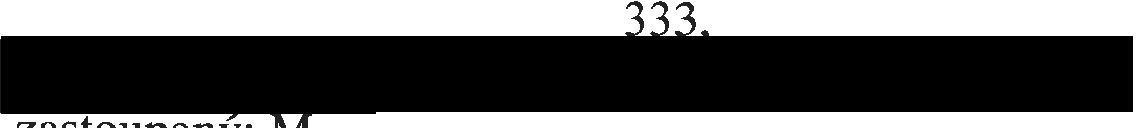 gr  Dušanem Michelfeitem  ředitelem  územní•amátkové•ráv  v PrazeI orucovac1 a I resa.Národní památkový ústav, územní památková správa v Praze Sabinova 373/5, 130 11 Praha 3(dále jen „objednatel")aGEMAARTGROUP a.s.se sídlem: Haštalská 760/27, 110 00 Prahal IČ : 26437741DIČ: CZ26437741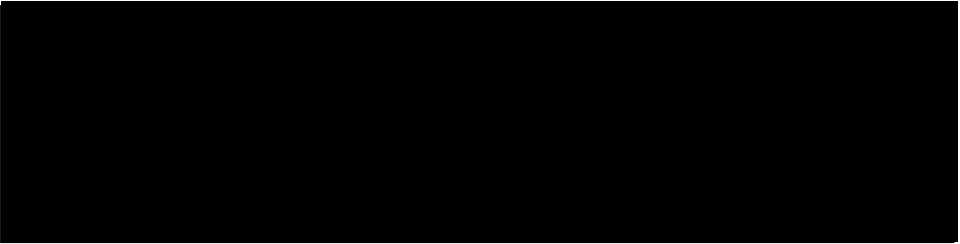 uzavírají tento dodatek:Předmět dodatkuTímto	dodatkem	se	stanovuje	rozsah	méněprací.	Mění	se	celkový	rozsah	díla specifikovaný v původní smlouvě a nově se stanovůje celková cena díla.II.Cena dílaZměny jsou obsaženy v přiloženém změnovém listu č. 2, který je k tomuto dodatku přiložen a tvoří jeho nedílnou součást:Příloha č.l schválené méněpráce ZL 2 Celkem bez DPHDPH 21%399 025,00 Kč83 796.00 Kčcelková cena s DPH	482 821,00 KčCelková cena díla se stanovujeCelkem bez DPH dle SoD a dod.čl MéněpráceCelkem bez DPH DPH 21%1758 446,00 Kč-399 025,00 Kč1359 421,00 Kč369 273.66 KčCelková cena s DPH	1644 899,00 KčStrana 1(celkem 2)----,,_,,,= -n.nuL.1 I I	\JUU J.Smlouva č. NPÚ-ÚPS I 2008Hl150001-2 /2017III. Závěrečná ustanoveníTento  dodatek  nabývá  platnosti  dnem  jejího  podpisu  oběma  smluvnúni  stranami  aúčinnosti  dle Zákona č.340/2015  Sb., o zvláštních  podnúnkách účinnosti některých  smluv, uveřejňování těchto smluv a o registru smluv (zákon o registru smluv).Je  sepsán  ve  dvou   vyhotoveních,  z nichž   objednatel   a  zhotovitel   obdrží  po  jednom vyhotovení. Ostatní ujednání smlouvy a dodatků se tímto dodatkem nemění.Hašrafsllá 760127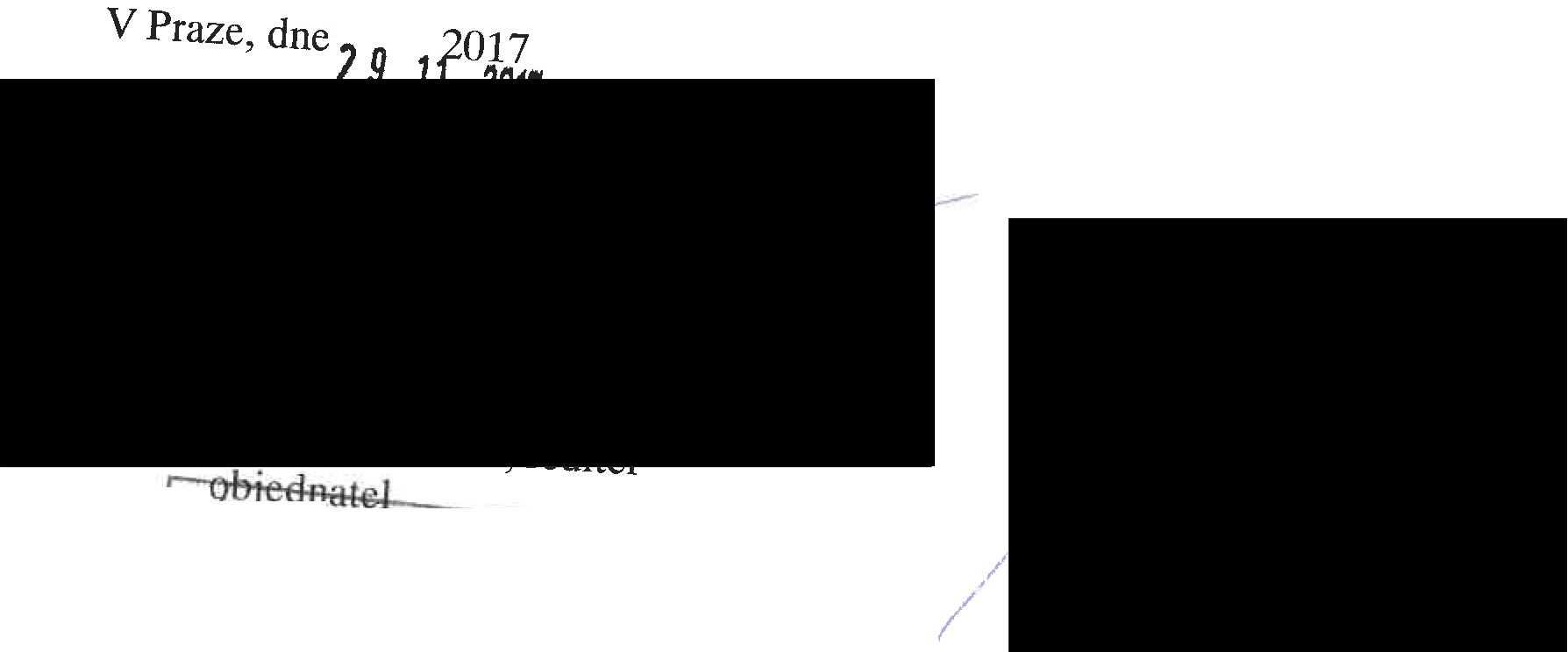 11O 00 Praha 11(;.(J;  ?6437741DJC: CZ26437741'aps1Jná v obchodním rejstflku, vedenéhoiést$kým soudem v Praze oddII B, vlofka 7114Strana 2 (celkem 2)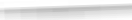 Změnový list č. 2Akce : SH Žebrák - údržbové práceSmlouva o dílo : 2008H1150001Objednatel : Národní památkový ústav, IČ : 75032333Zhotovitel : GEMA ART GROUP, a.s.,IČ : 26437741Popis a zdůvodnění změny : Po odstranění náletové vegetace a sejmutí nesoudržných vrstev a násypů byl proveden podrobný průzkum dotčených konstrukcí a na základě tohoto určen a stanoven přesný rozsah sanačních prací zápisem do stavebního deníku na kontrolních dnech.Finanční dopad změny :	Méněpráce ....................................... bez DPH 21% je  -399 025,00 KčDPH 21% je  - 83 796,00 KčCena celkem vč. DPH 21% je -482 821,00 KčCena celkem:Cena dle SoD a ZL č. 1bez DPH 21% je  1758 446,00 KčDPH 21% je	369 264,00 KčCena celkem vč. DPH 21% je  2 127 659,60 KčMéněpráce bez DPH 21% je -399 025,00 KčDPH 21% je  - 83 796,00 KčCena celkem vč. DPH 21% je -482 821,00 KčCelková cena za akci dle SoD a Změnového listu č. 1a č. 2 bez DPH 21% je  1359 321,00 KčDPH 21% je	285 578,00 KčCena celkem vč. DPH 21% je  1644 899,00 KčStanovisko objednatele a jeho zástupců k tomuto změnovému listu :V Praze dne .4..J....I.{.....J..t..}..!..l....„.„.•..Zhotovitel :PŘÍLOHY: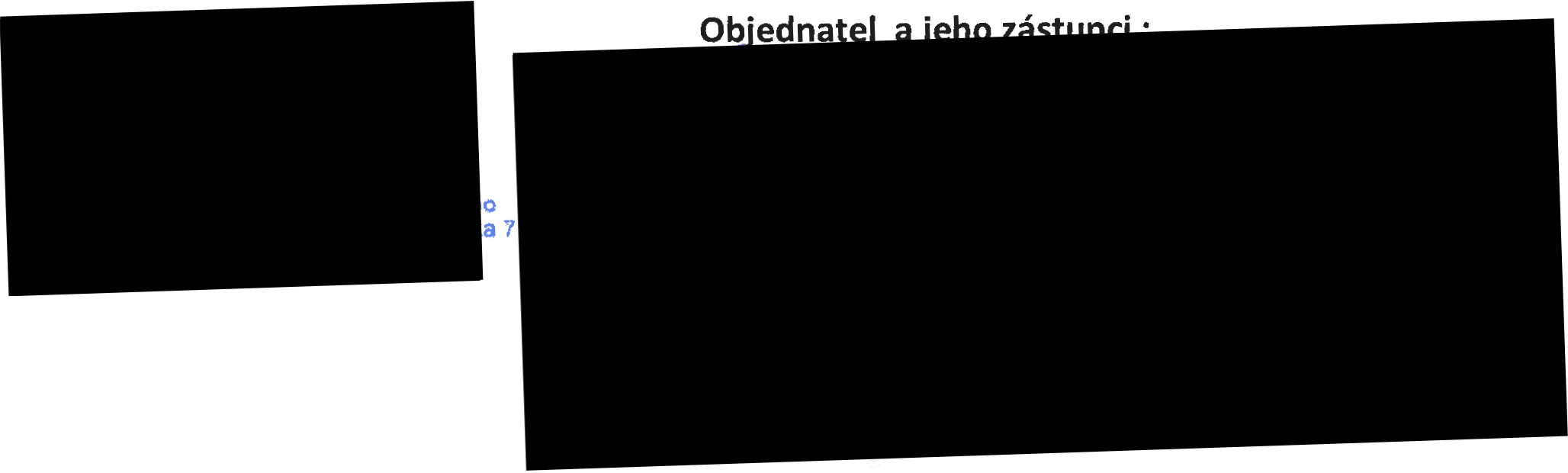 Příloha č. 1- Soupis prací - méněpráceKRYCI LIST SOUPISU PRACI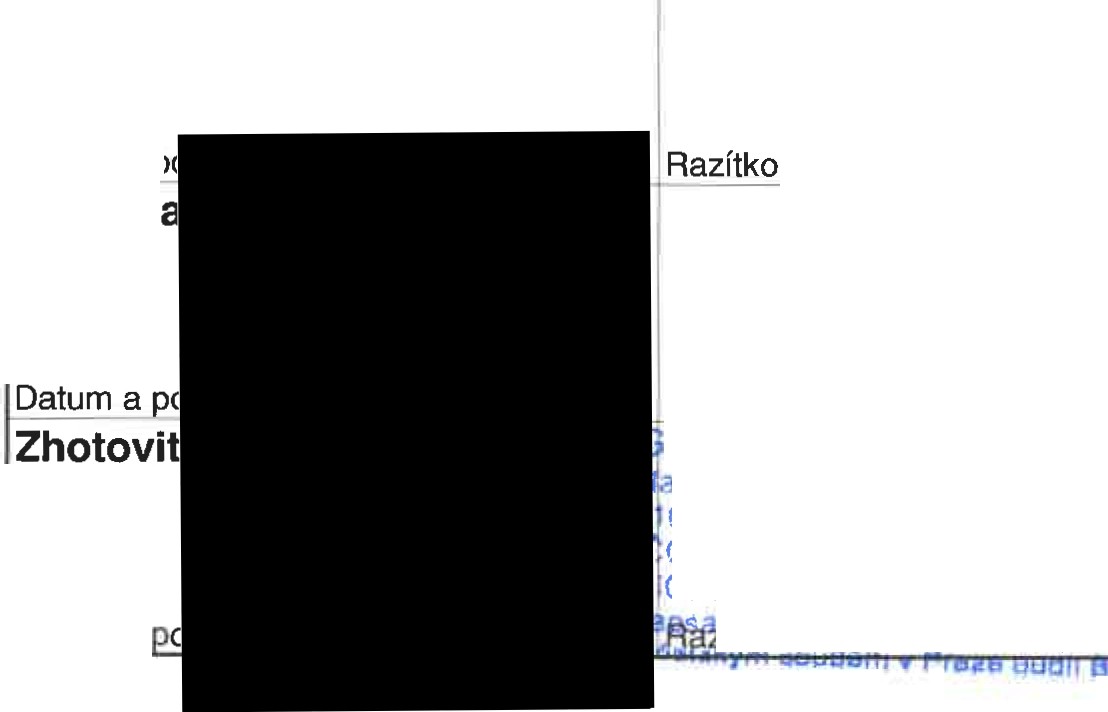 Název stavby	HRAD ŽEBRÁK - ÚDRŽBOVÉ PRÁCE 2014JKSO	801 47 1	lNázev objektuHRAD ŽEBRÁKMÉNĚPRÁCE 20171	EČO	_ JNázev částiMísto	Hrad ŽebrákObjednatel Projektant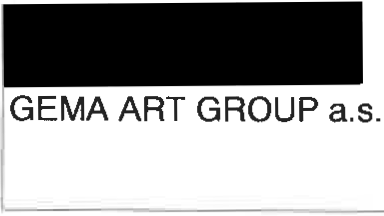 !Národní památkový ústav, ÚOP v PrazeIČ	DIČIZhotovitel 	_JRozpočet číslo	Zpracoval 19, 1 4		JMěrné a účelové jednotky26437741	ICZ26437741 	 Dne 	IPočet	Náklady I 1 m.j.	Počet	Náklady I 1 m.j.	Počet	Náklady I 1 m.j.o	0,00	o	0,00	o	0,00Rozpočtové náklady v	CZKA	Základní rozp. náklady	B	Doplňkové náklady	C	Náklady na umístění stavby-- -Projektant	D	Celkové  náklady23 Součet 7, 12, 19-22	399 025 ,00Datum a   <24   15 %	0,00 DPH--+-----0,00Objedn25   21 %399 025,00 DPH83 796,00Razítko26 Cena s DPH (ř. 23-25)E	Přípočty a odpočty482 821,00EMA ART GROUP a.s.  @r.telská 76012727 Dodávky objednatele	0,00Datum aO 00 Praha 1O: 26437741Ó: Cl20437741Obť.h_Cldnlm rej&tríku, vecienéhoI l/l flfl 711428 Klouzavá doložka 29 Zvýhodnění + -0,000,00REKAPITULACEStavba: Objekt: Část: JKSO:Objednatel: Zhotovitel: Datum:KódHRAD ŽEBRÁK - ÚDRŽBOVÉ PRÁCE 2014 HRAD ŽEBRÁKMÉNPRACE 2017801 47 1Národní památkový ústav, ÚOP v PrazeGEMA ART GROUP a.s.Popis	Cena celkem2	3HSV36999000oOST001Práce a dodávky HSV Zemní práceSvislé a kompletní konstrukce Úpravy povrchů vnějšíOstatní konstrukce a práce-bouráni Přesun hmotNáklady na umístění stavby Náklady umístění stavby OstatníOstatní práceCelkem399 025,3039 982,00257 560,0031 344,5070 138,800,000,000,000,000,00399 025,30SOUPIS PRACÍ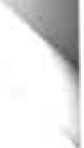 Stavba:	HRAD ŽEBRÁK - ÚDRŽBOVÉ PRÁCE 2014Objekt:	HRAD ŽEBRÁKČást:	MÉNĚPRÁCE 2017JKSO:	801 47 1Objednatel:	Národní památkový ústav, ÚOP v Praze Zhotovitel:	GEMA ART GROUP a.s.Datum: 	ROZPOČET JE ZPRACOVÁN  PODLE CENOVÉ SOUSTAVY  URS PRAHA 	4 675,00	es URS9	K	011313212193Oprava líce kamenného zdiva v lomu ti.cca 300mm z původních kamenů s doplněním    m2	15,500	7 200,00	111 600,00    KALKULACE"ozn.Z6""obj.2a"	21,0010	K	014	317235813	Doplněni a přezděni líce zdiva z cihel C1 vč.dodáni na maltu M1	m3	9 500,00	0,00    KALKULACE 'Z4, ZT'"obj .Se'	3,50"obj.5d"	11,00"0,2SoučetK	002	155281124	Vyklínováni uvolněných spár ve zdivu cihelném	m2	350,00	0,00    KALKULACE "ozn.Z?""obj.5d"	11,00K	015	327215134	Přezdíváni původního kamenného zdiva na maltu M1	m3	7,700	6 500,00	50 050,00    KALKULACE "ozn.Z2, Z2'"K	015	327215135	Doplněni kamenného zdiva záklenku z původního kamene na maltu M1	m3	6 500,00	0,00     KALKULACE"ozn.Z511"obj .5c"	0,20D	6	Úpravy povrchů vnější	31 344,50K	011	612631012	Spárováni maltou M3 plavenou pohledových ploch stěn z kamene	m2	77,800	350,00	27 230,00    KALKULACE "ozn.Z3"JK	015	628195001	Očištěni zdiva před započetím oprav ručně	m2	63,300	65,00	4 114,50	es URS "ozn.Z3"K628635334	Konzervace historických omítek napuštěním R1, injektování maltou M4 s omazánim211	a pod dohledem restaurátoram2	650,00	0,00    KALKULACE17	K211	628635335	Restaurátorská konzervace povrchu dochovaných kamenných prvku R2 a R3, injektáž a spárovánim2	1 680,00	0,00    KALKULACE19	K	001	114203204	Očištěni nabouraného kamene a cihel od malty	m3	28,495	350,00	9 973,25     KALKULACE "Z2,Z2'"    54,70*0,8520	K	00321	K	003941121111	Montáž lešení řadového trubkového těžkého s podlahami zatíženi do 300 kg/m2 š do 1,5 m v do 10 m"ozn. LE"obj. lb"	30,00"obj.2a"	120,00"obj.2ď	40.00"obj.3"	20.00"obj.5a-5d"	120,00"obj.8''	110,00Součet941121211		Příplatek k lešení řadovému trubkovému těžkému s podlahami š 1,5 m v 10 m za první a ZKD den použiti440,00*30*2m2	315,000	125,00	39 375,00m2	1,50	0,00CS URSes URS•oz11.Z1"K	013	971024599	Odbouráni zdiva kamenného k použlti na MV	m3	350,00	0,00   KALKULACE "ozn Z2, Z2'"obj l b"	2,70M	MAT	583807690	dodání vhodného kamene	m3	3,7179	4 500,00	16 730,55    KALKULACE "Z1"	1,00"Z2,Z2"'    54,70*0,15 "Z6"	1,00SoučetK	013	978023252	Odstranění náletových porostů vysekáním a vyčištění spár zdiva kamenného	m2	45,00	0,00    KALKULACE "N2"	85,00K	006	981511116	Odbourání lícového zdiva cihelného na MV postupným rozebíráním	m3	650,00	0,00    KALKULACE "Z4""obj.Se"	1,00"N1"	170.00170.0002K001111201401Spáleni kravin a stromů průměru kmene do 100 mmm2170,00025,004 250,00CS URS3K231180406180Strženi zadrnovánl s uložanlm a ošetrenlmm278,000105,008 190,00KALKULACE4K231180406190Krycl vrstva koruny zdiva zadrnovánlm původnlm a ošetrenlm278,000136,0010 608,00KALKULACE5K231180406192Porost strešnlho pláště ze suchomilných bylin, trav a rozchodnlkům228,000600,0016 800,00KALKULACED3Svislé a kompletnf konstrukce1026 125,0()1552813946K002Sanace trhlin ručně maltou injektovánlm maltou M2 a vyplnl maltou M3 hl do 100 mmm8,000650,005 200,00KALKULACE•ozn.Z10""ob1.1a"	8.008.0007K002155282594Vyfištěnl trhlin zdiva š do 30 mm hl do 100 mmm8,000150,001200,00CS URS"ozn.Z10""obj.1a"	8,008,0008K011313212192Oprava Ilce kamenného zdiva U.cca 300mm z původnlch kamenů s doplněn lmm228,5006 950,00198 075,00KALKULACE•ozn.z1·"obJ.1b"20,0020,000"obj.2a"34,0034,000"obj.Ba"23,0023,000Součet77.000"obJ.2a"	14,0014,000D9Ostatnl konstrukce a práce-bouráni436 033,5218K321938903113Vysekáni spér hl do 70 mm ve zdivu z lomového kamenem2307,000140,0042 980,00CS URS"ozn.Z3""obj.1a"	12,0012.000"obj.1h"40,0040,000"obj.Za"6S,OO6S,OOO"obj.2d"23,0023,000"obi.Sa"40,0040,000"obj.Sb"28,0028.000"obj.Se"12.0012.000"obj.Sd"30,0030.000"obj.Ba"29.0029.000"obj.Sb"3,00'.3,000"obj.6c"16,0016,000"obj.Ba"7.007.000"obj.9"2.002.000"obj.Sb"3.SO3,SOO"obj.Ba"2.002 .000"obj.BC"1.S1.SOO"obj.Ba"2.SO2.SOOSoučet28,500"obj.Za"	2 .00"obj.2d"	1.SO	""obj.Sa"	1S.OO"obj.Sb"	11.00"obj.Se"	3.30"ohj.Sd"	9.00"obj.Ba"	3.70"obj.6b"	2.00"obj.Bc"	3.SO"obj.9"	1.00Součet"obj.Za"	2 .00"obj.2d"	1.SO	""obj.Sa"	1S.OO"obj.Sb"	11.00"obj.Se"	3.30"ohj.Sd"	9.00"obj.Ba"	3.70"obj.6b"	2.00"obj.Bc"	3.SO"obj.9"	1.00Součet"obj.Za"	2 .00"obj.2d"	1.SO	""obj.Sa"	1S.OO"obj.Sb"	11.00"obj.Se"	3.30"ohj.Sd"	9.00"obj.Ba"	3.70"obj.6b"	2.00"obj.Bc"	3.SO"obj.9"	1.00Součet"obj.Za"	2 .00"obj.2d"	1.SO	""obj.Sa"	1S.OO"obj.Sb"	11.00"obj.Se"	3.30"ohj.Sd"	9.00"obj.Ba"	3.70"obj.6b"	2.00"obj.Bc"	3.SO"obj.9"	1.00Součet"obj.Za"	2 .00"obj.2d"	1.SO	""obj.Sa"	1S.OO"obj.Sb"	11.00"obj.Se"	3.30"ohj.Sd"	9.00"obj.Ba"	3.70"obj.6b"	2.00"obj.Bc"	3.SO"obj.9"	1.00Součet"obj.Za"	2 .00"obj.2d"	1.SO	""obj.Sa"	1S.OO"obj.Sb"	11.00"obj.Se"	3.30"ohj.Sd"	9.00"obj.Ba"	3.70"obj.6b"	2.00"obj.Bc"	3.SO"obj.9"	1.00Součet2 .0001,SOO"obj.Za"	2 .00"obj.2d"	1.SO	""obj.Sa"	1S.OO"obj.Sb"	11.00"obj.Se"	3.30"ohj.Sd"	9.00"obj.Ba"	3.70"obj.6b"	2.00"obj.Bc"	3.SO"obj.9"	1.00Součet"obj.Za"	2 .00"obj.2d"	1.SO	""obj.Sa"	1S.OO"obj.Sb"	11.00"obj.Se"	3.30"ohj.Sd"	9.00"obj.Ba"	3.70"obj.6b"	2.00"obj.Bc"	3.SO"obj.9"	1.00Součet"obj.Za"	2 .00"obj.2d"	1.SO	""obj.Sa"	1S.OO"obj.Sb"	11.00"obj.Se"	3.30"ohj.Sd"	9.00"obj.Ba"	3.70"obj.6b"	2.00"obj.Bc"	3.SO"obj.9"	1.00Součet"obj.Za"	2 .00"obj.2d"	1.SO	""obj.Sa"	1S.OO"obj.Sb"	11.00"obj.Se"	3.30"ohj.Sd"	9.00"obj.Ba"	3.70"obj.6b"	2.00"obj.Bc"	3.SO"obj.9"	1.00Součet"obj.Za"	2 .00"obj.2d"	1.SO	""obj.Sa"	1S.OO"obj.Sb"	11.00"obj.Se"	3.30"ohj.Sd"	9.00"obj.Ba"	3.70"obj.6b"	2.00"obj.Bc"	3.SO"obj.9"	1.00Součet"obj.Za"	2 .00"obj.2d"	1.SO	""obj.Sa"	1S.OO"obj.Sb"	11.00"obj.Se"	3.30"ohj.Sd"	9.00"obj.Ba"	3.70"obj.6b"	2.00"obj.Bc"	3.SO"obj.9"	1.00Součet1S.OOO"obj.Za"	2 .00"obj.2d"	1.SO	""obj.Sa"	1S.OO"obj.Sb"	11.00"obj.Se"	3.30"ohj.Sd"	9.00"obj.Ba"	3.70"obj.6b"	2.00"obj.Bc"	3.SO"obj.9"	1.00Součet"obj.Za"	2 .00"obj.2d"	1.SO	""obj.Sa"	1S.OO"obj.Sb"	11.00"obj.Se"	3.30"ohj.Sd"	9.00"obj.Ba"	3.70"obj.6b"	2.00"obj.Bc"	3.SO"obj.9"	1.00Součet"obj.Za"	2 .00"obj.2d"	1.SO	""obj.Sa"	1S.OO"obj.Sb"	11.00"obj.Se"	3.30"ohj.Sd"	9.00"obj.Ba"	3.70"obj.6b"	2.00"obj.Bc"	3.SO"obj.9"	1.00Součet"obj.Za"	2 .00"obj.2d"	1.SO	""obj.Sa"	1S.OO"obj.Sb"	11.00"obj.Se"	3.30"ohj.Sd"	9.00"obj.Ba"	3.70"obj.6b"	2.00"obj.Bc"	3.SO"obj.9"	1.00Součet"obj.Za"	2 .00"obj.2d"	1.SO	""obj.Sa"	1S.OO"obj.Sb"	11.00"obj.Se"	3.30"ohj.Sd"	9.00"obj.Ba"	3.70"obj.6b"	2.00"obj.Bc"	3.SO"obj.9"	1.00Součet"obj.Za"	2 .00"obj.2d"	1.SO	""obj.Sa"	1S.OO"obj.Sb"	11.00"obj.Se"	3.30"ohj.Sd"	9.00"obj.Ba"	3.70"obj.6b"	2.00"obj.Bc"	3.SO"obj.9"	1.00Součet11.000"obj.Za"	2 .00"obj.2d"	1.SO	""obj.Sa"	1S.OO"obj.Sb"	11.00"obj.Se"	3.30"ohj.Sd"	9.00"obj.Ba"	3.70"obj.6b"	2.00"obj.Bc"	3.SO"obj.9"	1.00Součet"obj.Za"	2 .00"obj.2d"	1.SO	""obj.Sa"	1S.OO"obj.Sb"	11.00"obj.Se"	3.30"ohj.Sd"	9.00"obj.Ba"	3.70"obj.6b"	2.00"obj.Bc"	3.SO"obj.9"	1.00Součet"obj.Za"	2 .00"obj.2d"	1.SO	""obj.Sa"	1S.OO"obj.Sb"	11.00"obj.Se"	3.30"ohj.Sd"	9.00"obj.Ba"	3.70"obj.6b"	2.00"obj.Bc"	3.SO"obj.9"	1.00Součet"obj.Za"	2 .00"obj.2d"	1.SO	""obj.Sa"	1S.OO"obj.Sb"	11.00"obj.Se"	3.30"ohj.Sd"	9.00"obj.Ba"	3.70"obj.6b"	2.00"obj.Bc"	3.SO"obj.9"	1.00Součet"obj.Za"	2 .00"obj.2d"	1.SO	""obj.Sa"	1S.OO"obj.Sb"	11.00"obj.Se"	3.30"ohj.Sd"	9.00"obj.Ba"	3.70"obj.6b"	2.00"obj.Bc"	3.SO"obj.9"	1.00Součet"obj.Za"	2 .00"obj.2d"	1.SO	""obj.Sa"	1S.OO"obj.Sb"	11.00"obj.Se"	3.30"ohj.Sd"	9.00"obj.Ba"	3.70"obj.6b"	2.00"obj.Bc"	3.SO"obj.9"	1.00Součet3,300"obj.Za"	2 .00"obj.2d"	1.SO	""obj.Sa"	1S.OO"obj.Sb"	11.00"obj.Se"	3.30"ohj.Sd"	9.00"obj.Ba"	3.70"obj.6b"	2.00"obj.Bc"	3.SO"obj.9"	1.00Součet"obj.Za"	2 .00"obj.2d"	1.SO	""obj.Sa"	1S.OO"obj.Sb"	11.00"obj.Se"	3.30"ohj.Sd"	9.00"obj.Ba"	3.70"obj.6b"	2.00"obj.Bc"	3.SO"obj.9"	1.00Součet"obj.Za"	2 .00"obj.2d"	1.SO	""obj.Sa"	1S.OO"obj.Sb"	11.00"obj.Se"	3.30"ohj.Sd"	9.00"obj.Ba"	3.70"obj.6b"	2.00"obj.Bc"	3.SO"obj.9"	1.00Součet"obj.Za"	2 .00"obj.2d"	1.SO	""obj.Sa"	1S.OO"obj.Sb"	11.00"obj.Se"	3.30"ohj.Sd"	9.00"obj.Ba"	3.70"obj.6b"	2.00"obj.Bc"	3.SO"obj.9"	1.00Součet"obj.Za"	2 .00"obj.2d"	1.SO	""obj.Sa"	1S.OO"obj.Sb"	11.00"obj.Se"	3.30"ohj.Sd"	9.00"obj.Ba"	3.70"obj.6b"	2.00"obj.Bc"	3.SO"obj.9"	1.00Součet"obj.Za"	2 .00"obj.2d"	1.SO	""obj.Sa"	1S.OO"obj.Sb"	11.00"obj.Se"	3.30"ohj.Sd"	9.00"obj.Ba"	3.70"obj.6b"	2.00"obj.Bc"	3.SO"obj.9"	1.00Součet9.000"obj.Za"	2 .00"obj.2d"	1.SO	""obj.Sa"	1S.OO"obj.Sb"	11.00"obj.Se"	3.30"ohj.Sd"	9.00"obj.Ba"	3.70"obj.6b"	2.00"obj.Bc"	3.SO"obj.9"	1.00Součet"obj.Za"	2 .00"obj.2d"	1.SO	""obj.Sa"	1S.OO"obj.Sb"	11.00"obj.Se"	3.30"ohj.Sd"	9.00"obj.Ba"	3.70"obj.6b"	2.00"obj.Bc"	3.SO"obj.9"	1.00Součet"obj.Za"	2 .00"obj.2d"	1.SO	""obj.Sa"	1S.OO"obj.Sb"	11.00"obj.Se"	3.30"ohj.Sd"	9.00"obj.Ba"	3.70"obj.6b"	2.00"obj.Bc"	3.SO"obj.9"	1.00Součet"obj.Za"	2 .00"obj.2d"	1.SO	""obj.Sa"	1S.OO"obj.Sb"	11.00"obj.Se"	3.30"ohj.Sd"	9.00"obj.Ba"	3.70"obj.6b"	2.00"obj.Bc"	3.SO"obj.9"	1.00Součet"obj.Za"	2 .00"obj.2d"	1.SO	""obj.Sa"	1S.OO"obj.Sb"	11.00"obj.Se"	3.30"ohj.Sd"	9.00"obj.Ba"	3.70"obj.6b"	2.00"obj.Bc"	3.SO"obj.9"	1.00Součet"obj.Za"	2 .00"obj.2d"	1.SO	""obj.Sa"	1S.OO"obj.Sb"	11.00"obj.Se"	3.30"ohj.Sd"	9.00"obj.Ba"	3.70"obj.6b"	2.00"obj.Bc"	3.SO"obj.9"	1.00Součet3.700"obj.Za"	2 .00"obj.2d"	1.SO	""obj.Sa"	1S.OO"obj.Sb"	11.00"obj.Se"	3.30"ohj.Sd"	9.00"obj.Ba"	3.70"obj.6b"	2.00"obj.Bc"	3.SO"obj.9"	1.00Součet"obj.Za"	2 .00"obj.2d"	1.SO	""obj.Sa"	1S.OO"obj.Sb"	11.00"obj.Se"	3.30"ohj.Sd"	9.00"obj.Ba"	3.70"obj.6b"	2.00"obj.Bc"	3.SO"obj.9"	1.00Součet"obj.Za"	2 .00"obj.2d"	1.SO	""obj.Sa"	1S.OO"obj.Sb"	11.00"obj.Se"	3.30"ohj.Sd"	9.00"obj.Ba"	3.70"obj.6b"	2.00"obj.Bc"	3.SO"obj.9"	1.00Součet"obj.Za"	2 .00"obj.2d"	1.SO	""obj.Sa"	1S.OO"obj.Sb"	11.00"obj.Se"	3.30"ohj.Sd"	9.00"obj.Ba"	3.70"obj.6b"	2.00"obj.Bc"	3.SO"obj.9"	1.00Součet"obj.Za"	2 .00"obj.2d"	1.SO	""obj.Sa"	1S.OO"obj.Sb"	11.00"obj.Se"	3.30"ohj.Sd"	9.00"obj.Ba"	3.70"obj.6b"	2.00"obj.Bc"	3.SO"obj.9"	1.00Součet"obj.Za"	2 .00"obj.2d"	1.SO	""obj.Sa"	1S.OO"obj.Sb"	11.00"obj.Se"	3.30"ohj.Sd"	9.00"obj.Ba"	3.70"obj.6b"	2.00"obj.Bc"	3.SO"obj.9"	1.00Součet2.000"obj.Za"	2 .00"obj.2d"	1.SO	""obj.Sa"	1S.OO"obj.Sb"	11.00"obj.Se"	3.30"ohj.Sd"	9.00"obj.Ba"	3.70"obj.6b"	2.00"obj.Bc"	3.SO"obj.9"	1.00Součet"obj.Za"	2 .00"obj.2d"	1.SO	""obj.Sa"	1S.OO"obj.Sb"	11.00"obj.Se"	3.30"ohj.Sd"	9.00"obj.Ba"	3.70"obj.6b"	2.00"obj.Bc"	3.SO"obj.9"	1.00Součet"obj.Za"	2 .00"obj.2d"	1.SO	""obj.Sa"	1S.OO"obj.Sb"	11.00"obj.Se"	3.30"ohj.Sd"	9.00"obj.Ba"	3.70"obj.6b"	2.00"obj.Bc"	3.SO"obj.9"	1.00Součet"obj.Za"	2 .00"obj.2d"	1.SO	""obj.Sa"	1S.OO"obj.Sb"	11.00"obj.Se"	3.30"ohj.Sd"	9.00"obj.Ba"	3.70"obj.6b"	2.00"obj.Bc"	3.SO"obj.9"	1.00Součet"obj.Za"	2 .00"obj.2d"	1.SO	""obj.Sa"	1S.OO"obj.Sb"	11.00"obj.Se"	3.30"ohj.Sd"	9.00"obj.Ba"	3.70"obj.6b"	2.00"obj.Bc"	3.SO"obj.9"	1.00Součet"obj.Za"	2 .00"obj.2d"	1.SO	""obj.Sa"	1S.OO"obj.Sb"	11.00"obj.Se"	3.30"ohj.Sd"	9.00"obj.Ba"	3.70"obj.6b"	2.00"obj.Bc"	3.SO"obj.9"	1.00Součet3.500"obj.Za"	2 .00"obj.2d"	1.SO	""obj.Sa"	1S.OO"obj.Sb"	11.00"obj.Se"	3.30"ohj.Sd"	9.00"obj.Ba"	3.70"obj.6b"	2.00"obj.Bc"	3.SO"obj.9"	1.00Součet"obj.Za"	2 .00"obj.2d"	1.SO	""obj.Sa"	1S.OO"obj.Sb"	11.00"obj.Se"	3.30"ohj.Sd"	9.00"obj.Ba"	3.70"obj.6b"	2.00"obj.Bc"	3.SO"obj.9"	1.00Součet"obj.Za"	2 .00"obj.2d"	1.SO	""obj.Sa"	1S.OO"obj.Sb"	11.00"obj.Se"	3.30"ohj.Sd"	9.00"obj.Ba"	3.70"obj.6b"	2.00"obj.Bc"	3.SO"obj.9"	1.00Součet"obj.Za"	2 .00"obj.2d"	1.SO	""obj.Sa"	1S.OO"obj.Sb"	11.00"obj.Se"	3.30"ohj.Sd"	9.00"obj.Ba"	3.70"obj.6b"	2.00"obj.Bc"	3.SO"obj.9"	1.00Součet"obj.Za"	2 .00"obj.2d"	1.SO	""obj.Sa"	1S.OO"obj.Sb"	11.00"obj.Se"	3.30"ohj.Sd"	9.00"obj.Ba"	3.70"obj.6b"	2.00"obj.Bc"	3.SO"obj.9"	1.00Součet"obj.Za"	2 .00"obj.2d"	1.SO	""obj.Sa"	1S.OO"obj.Sb"	11.00"obj.Se"	3.30"ohj.Sd"	9.00"obj.Ba"	3.70"obj.6b"	2.00"obj.Bc"	3.SO"obj.9"	1.00Součet1,000"obj.Za"	2 .00"obj.2d"	1.SO	""obj.Sa"	1S.OO"obj.Sb"	11.00"obj.Se"	3.30"ohj.Sd"	9.00"obj.Ba"	3.70"obj.6b"	2.00"obj.Bc"	3.SO"obj.9"	1.00Součet"obj.Za"	2 .00"obj.2d"	1.SO	""obj.Sa"	1S.OO"obj.Sb"	11.00"obj.Se"	3.30"ohj.Sd"	9.00"obj.Ba"	3.70"obj.6b"	2.00"obj.Bc"	3.SO"obj.9"	1.00Součet"obj.Za"	2 .00"obj.2d"	1.SO	""obj.Sa"	1S.OO"obj.Sb"	11.00"obj.Se"	3.30"ohj.Sd"	9.00"obj.Ba"	3.70"obj.6b"	2.00"obj.Bc"	3.SO"obj.9"	1.00Součet"obj.Za"	2 .00"obj.2d"	1.SO	""obj.Sa"	1S.OO"obj.Sb"	11.00"obj.Se"	3.30"ohj.Sd"	9.00"obj.Ba"	3.70"obj.6b"	2.00"obj.Bc"	3.SO"obj.9"	1.00Součet"obj.Za"	2 .00"obj.2d"	1.SO	""obj.Sa"	1S.OO"obj.Sb"	11.00"obj.Se"	3.30"ohj.Sd"	9.00"obj.Ba"	3.70"obj.6b"	2.00"obj.Bc"	3.SO"obj.9"	1.00Součet"obj.Za"	2 .00"obj.2d"	1.SO	""obj.Sa"	1S.OO"obj.Sb"	11.00"obj.Se"	3.30"ohj.Sd"	9.00"obj.Ba"	3.70"obj.6b"	2.00"obj.Bc"	3.SO"obj.9"	1.00Součet54,70027MMAT583807690dodáni vhodného kamenem310,2054 500,0045 922,50KALKULACE"Z1"	1.001.000"Z2.Z2"'    S4 .10·0.158.20S"ZB"	1,001.000Součet10,20528K013978023252Odstraněni náletových porostů vysekánlm a vyčištěni spár zdiva kamennéhom285,00045,003 825,00KALKULACE"N2"	85 .0085.00029K006981511116Odbouráni llcového zdiva cihelného na MV postupným rozeblránlmm31,000650,00650,00KALKULACE"Z4""obj.Se"	1,001,000o99Pfesun hmot149 062,77149 062,7730K013997013216Vnitrostaveništnl doprava suti a vybouraných hmot pro budovy v do 21 m ručnět71,644350,0025 075,40	CS URS25 075,40	CS URS31K013997013501Odvoz suti na skládku a vybouraných hmot nebo meziskládku do 1 km se složenlmt71,64460,004 298,64	CS URS4 298,64	CS URS32K013997013509Pflplatek k odvozu suti a vybouraných hmot na skládku ZKD 1 km pfes 1 kmt716,44035,0025 075,40	CS URS25 075,40	CS URS71.B44.1071B.44033K013997013801Poplatek za uloženi stavebnlho betonového odpadu na skládce (skládkovné)t71,644320,0022 926,08     KALKULACE22 926,08     KALKULACE34K011998018002Pfesun hmot ručnl pro budovy v do 12 mt286,749250,0071 687,25	CS URS71 687,25	CS URSo000Náklady na umlstěnl stavby50 000,0050 000,00ooNáklady umlstěnl stavby50 000,0050 000,0035K00101301Zaflzenl staveniště1,00030 000,0030 000,00     KALKULACE30 000,00     KALKULACE1/ stavebnl ohrada ZS1=105m2 a ZS2=30m2 s ohrazenlm na dobu 3X10 měslcút.j. 3x zflzenl2/ pflvod vody a energie3/ skladová plocha a mobilnl WC4/ likvidace ZS 3X1.00036K00101401Mimostavaništnl doprava1,00015 000,0015 000,00KALKULACE1/ zvýšené náklady na mimostaveništnl dopravu1.00037K00101701Ostatnl NUS•.1,0005 000,005 000,00KALKULACE1/ doprava zaměstnanců2/práce za památkového dozoru1.000DOSTOstatnl46 600,00D001Ostatnl práce46 600,0038K00101704Restaurátorský záměr na nepolychromovaný kámen1,0006 500,006 500,00KALKULACE39K00101705Restaurátorský záměr na omltky1,0006 500,006 500,00KALKULACE40K00101706Restaurátorská zpráva - 4x paré x21,00035 600,0035 600,00KALKULACE1 811 874.02r	••23Součet 7, 12, 19-22Součet 7, 12, 19-22269 118,00r	••2415 %0,00 DPH0,002521 %269 118,00 DPH56 515,0026Cena s DPH (ř. 23-25)Cena s DPH (ř. 23-25)325 633,00Zhotovitel:	GEMA ART GROUP a.s. Datum:Zhotovitel:	GEMA ART GROUP a.s. Datum:Zhotovitel:	GEMA ART GROUP a.s. Datum:Zhotovitel:	GEMA ART GROUP a.s. Datum:Zhotovitel:	GEMA ART GROUP a.s. Datum:Zhotovitel:	GEMA ART GROUP a.s. Datum:Zhotovitel:	GEMA ART GROUP a.s. Datum:Zhotovitel:	GEMA ART GROUP a.s. Datum:Zhotovitel:	GEMA ART GROUP a.s. Datum:P.Č:.TVKCNKód položkyPopisMJ	Množstvi		Cena	Cena  celkem celkem	jednotkováMJ	Množstvi		Cena	Cena  celkem celkem	jednotkováMJ	Množstvi		Cena	Cena  celkem celkem	jednotkováCenová soustava23456	7	8	96	7	8	96	7	8	910ROZPOČET JE ZPRACOVÁN PODLE CENOVÉ SOUSTAVY URS PRAHAo	HSVo	HSVo	HSVPréce a dodévky HSV269 117,60269 117,60o	1o	1o	1Zemní práce0,000,00KK001111201101Odstraněni náletových rosUin a dřevin do 100 mm i s kořeny z celkové plochy do1000 m2m255,000,00es URS"N1"	170,002K001111201401Spáleni křovin a stromů průměru kmene do 100 mmm225,000,00es URS3K231180406180Stržení zadmování s uložením a ošetřenímm2105,000,00KALKULACE4K231180406190Krycí vrstva koruny zdiva zadrnováním původním a ošetřením2136,000,00KALKULACE5K231180406192Porost střešního pláště ze suchomilných bylin, trav a rozchodníkům2600,000,00KALKULACEo3Svislé a kompletr.i konstrukce244 460,001552813946K002Sanace trhlin ručně maltou injektováním maltou M2 a vyplní maltou M3 hl do 100 mmm650,000,00KALKULACE"ozn.Z10""obj.1a"	B,007K002155282594Vyčištění trhlin zdiva š do 30 mm hl do 100 mmm150,000,00CS URS"ozn.Z10""obj.1a"	B,00BK011313212192Oprava líce kamenného zdiva U.cca 300mm z původnich kamenů s doplněnimm26 950,000,00KALKULACE"ozn.Z1"9K011Oprava líce kamenného zdiva v lomu ti.cca 300mm z původních kamenů s doplněnímm27 200,000,00KALKULACE"ozn.Z6"Součet5,00010K01431723S813Doplnění a přezdění líce zdiva z cihel C1 vč.dodání na maltu M1m33,3009 S00,0031 350,00KALKULACE"Z4, Z?''"obj.Se"	3,SO3,300"obj.Sd"	11,00•0,20,000Součet3,30011K002155281124Vyklínování uvolněných spár ve zdivu cihelnémm29,0003SO,OO3 150,00KALKULACE"ozn.Z7""obj.Sd"	11,009,00012K015327215134Přezdívání původního kamenného zdiva na maltu M1m332,300s S00,00209 950,00KALKULACE"ozn.Z2, Z2"""obj.1b"	2,70"obj.2a"	2,00"obj.2d"	1,SO"obj.Sa"	1S,OO12,3SO"obj.Sb"	11,008,720"obj.Se"	3,302,150"obj.Sd"	9,00S,080"obj.Sa"	3,70"obj.Sb"	2,00"obj.Se"	3,503,000"obj.9"	1,0013K01S32721S135SoučetDoplnění kamenného zdiva záklenku z původního kamene na maltu M1m332,300s S00,000,00KALKULACE"ozn.ZS""obj.Se"12,00"obj.Sd"30,00"obj.Sa"29,00"obj.Sb"3,00"obj.Se"1S,OO"obj.Ba"7,00"obj.9"2,001SK01SS2B19S001Součet Očištění zdivapřed započetím oprav ručněm2SS,000,00es URS"ozn.Z3""obj.1a"12,00"obj.1b"40 ,00"obj.Za"SS,00"obj.2d"23,00"obj.Sa"40,00"obj.Sb"2B,00"obj.Se"12,00+3,SO"obj.Sd"30,00+11,00"obj.Sa"29,00"obj.Sb"3,00"obj.Se"1S,00"obj.Ba"7,00"obj.9"2,00Součet"ozn.ZB""obj.1b"20 ,00"obj.2a"34,00"obj.Sa"23,00Součet"ozn.Z9""obj.2a"	14,001BoK321993B903113Ostatni konstrukc;e a práce-bourániVysekání spár hl do 70 mm ve zdivu z lomového kamenem24S,OOO140,0024 667,&-0s 300,00es URS"ozn.Z3""obj.2d"23,00"obj.Sa"40,0020"obj.Sb"28 ,0010"obj.Se"12,00"obj.Sd"30,00"obj.6a"29,00"obj.Sb"3,00"obj.Bc"16,001S"obj.Ba"7,00"obj.9"2,00Součet4S"obj.1a"5,50"obj.1b"5,00"obj.2a"3,00"obj.2d"2,00"obj.Sa"3,501,750"obj.Sb"3,501,7SO"obj.Ba"2,00"obj.1b"2,70"obj.2a"2,00"obj.2d"1,SO"obj.Sa"1S,OO12,3SO"obj.Sb"11,008,720"obj.Se"3,302,1SO"obj.5d"9,005,SBO"obj.Sa"3,70"obj.Sb"2,00"obj.Se"3,503,000"obj.9"1,0028K0139780232S2Odstranění náletových porostů vysekáním a vyčištění spár zdiva kamenného"N2"	85,00m24S,OO0,00KALKULACE29Koos98151111SOdbourání lícového zdiva cihelného na MV postupným rozebíránímm3SS0 ,000,00KALKULACE11z4""obj.Se"	1,00D99Přesun hmot0,0030K01399701321SVnitrostaveništni  doprava suti a vybouraných hmot pro budovy v do 21 m ručnět350,000,00es URS31K013997013501Odvoz suti na skládku a vybouraných hmot nebo meziskládku do 1 km se složenimtS0,000,00es URS32K013997013509Příplatek k odvozu suti a vybouraných hmot na skládku ZKD 1 km přes 1 kmt3S,OO0,00es URS71,S44*1033K013997013801Poplatek za uložení stavebního betonového odpadu na skládce (skládkovné)t320,000,00KALKULACE34K011998018002Přesun hmot ruční pro budovy v do 12 mt250,000,00es URSD000Néklady na umístěni stavby0,00DoNéklady umlstěnl stavby0,0035K00101301Zařízení staveniště30 000,000,00KALKULACE1/ stavební ohrada ZS1=10Sm2 a ZS2=30m2 s ohrazením na dobu 3X10 měsícůt.j. 3x zřízení21 přívod vody a energie3/ skladová plocha a mobilní WC 4/ likvidace ZS 3X136K00101401Mimostaveništní doprava15 000,000,00KALKULACE1/ zvýšené náklady na mimostaveništní dopravu137K00101701Ostatní NUS5 000,000,00KALKULACE1/ doprava zaměstnanců2/práce za památkového dozoruDOSTOstatní0,00D001Ostatni price0,0038K00101704Restaurátorský záměr na nepolychromovaný kámen6 500,000,00KALKULACE39K00101705Restaurátorský záměr na omítky6 500,000,00KALKULACE40K00101706Restaurátorská zpráva - 4x paré x235 600,000,00KALKULACECelkem269 117.60"obj.6a"180,00180,000"obj.Sb"25,0025,000Součet205,00021K003		Příplatek k lešení atypickému tru prvnl a ZKD den použitíbkovému těžkému s podlahami š do 1,5 m v 10 m zam212 300,0001,5018 450,00es URS205,00*6012 300,00022K003	Demontáž lešení atypického trubkového těžkého s podlahami zatížení do 300 kg/m2	m2š do 1,5 m v do 10 m003	Demontáž lešení atypického trubkového těžkého s podlahami zatížení do 300 kg/m2	m2š do 1,5 m v do 10 m205,00055,0011 275,00es URS27 Dodávky objednatele0,0028 Klouzavá doložka0,0029 Zvýhodnění + -0,00DD3Svlalé a kompletni konstrukce125 210,00125 210,006K002155281394Sanace trhlin ručně maltou injektováním maltou M2 a vyplní maltou M3 hl do 100 mm155281394Sanace trhlin ručně maltou injektováním maltou M2 a vyplní maltou M3 hl do 100 mmm650,000,00KALKULACE"ozn.Z10"7K002"obj.1a"	B,00155282594	Vyčištění trhlin zdiva š do 30 mm hl do 100 mm"obj.1a"	B,00155282594	Vyčištění trhlin zdiva š do 30 mm hl do 100 mmm150,000,00CS URS"ozn.Z10"8K011"obj.1a"	8,00313212192	Oprava líce kamenného zdiva ti.cca 300mm z původních kamenů s doplněním"obj.1a"	8,00313212192	Oprava líce kamenného zdiva ti.cca 300mm z původních kamenů s doplněnímm211,8006 950,0082 010,00KALKULACE"ozn.Z1""obj.5b"3,508,700"obj.6a"2,00"obj.Se"1,5"obj.Ba"2,50Součet11,800"obj.2a"21,00"obj.3"14,00"obj.5a"5,00S,000"obj.Ba"13,SO"obj.9"3,0011K002155281124Vyklínování uvolněných spár ve zdivu cihelnémm23SO,OO0,00KALKULACE"ozn.Z7"12K01S327215134"obj.5d"	11,00Přezdívání původního kamenného zdiva na maltu M1m3B 500,000,00KALKULACE"ozn.Z2, Z2'"D6Úpravy povrchů vnějií6 199,6014K011S12S31012Spárování maltou M3 plavenou pohledových ploch stěn z kamenem214,800350,005 180,00KALKULACE"ozn.Z3""obj.1a"12,00"obj.1b"40,00"obj.2a"65,00"obj.2d"23,00"obj.5a"40,000,000"obj.Sb"2B,OO0,000"obj.Se"12,003,BOO"obj.5d"30 ,0011,000"obj.Ba"29,00"obj.Sb"3,00"obj.Se"16,00"obj.Ba"7,00"obj.9"2,00"ozn.ZB""obj.1b"20,00"obj.2a"34,00"obj.6a"23,00Součet"obj.1a"12,00"obj.1b"40,00"obj.2a"6S,OO"obj.2d"23 ,00"obj.Sa"40,00"obj.Sb"28,00"obj.Se"12,00"obj.Sd"30,00"obj.6a"29 ,00"obj.Sb"3,00"obj.Se"16,00"obj.Ba"7,00"obj.9"2,002SK013971024599Odbourání zdiva kamenného k použití na MVm3350,000,00KALKULACE"ozn.Z2, Z2'"28K013978023252Odstranění náletových porostů vysekáním a vyčištění spár zdiva kamenného"N2"	85,00m245,000,00KALKULACE29Koos98151111SOdbourání lícového zdiva cihelného na MV postupným rozebíránímm3SS0,000,00KALKULACE"Z4""obj.Se"	1,00o99Přesun hmot0,0030K013997013216Vnitrostaveni štní doprava suti a vybouraných hmot pro budovy v do 21 m ručnět350,000,00es URS31K013997013501Odvoz suti na skládku a vybouraných hmot nebo meziskládku do 1 km se složenímtS0,000,00es URS32K013997013509Příplatek k odvozu suti a vybouraných hmot na skládku ZKD 1 km přes 1 kmt35,000,00es URS71,644*1033K013997013801Poplatek za uložení stavebního betonového odpadu na skládce (skládkovné)t320,000,00KALKULACE34K011998018002Přesun hmot ruční pro budovy v do 12 mt250,000,00es URSo000Náklady na umístění stavby0,00ooNáklady umistěni stavby0,0035K00101301Zařízeni staveniště30 000,000,00KALKULACE1/ stavební ohrada ZS1=105m2 a ZS2=30m2 s ohrazením na dobu 3X10 měsícůt.j. 3x zřízení21 přívod vody a energie31 skladová plocha a mobilní WC4/ likvidace ZS 3X136K00101401Mimostaveništní doprava15 000,000,00KALKULACE1/ zvýšené náklady na mimostaveništni dopravu137K00101701Ostatní NUS5 000,000,00KALKULACE1/ doprava zaměstnanců2/práce za památkového dozoru1oOSTOstatní0,00o001Ostatni práce0,0038K00101704Restaurátorský záměr na nepolychromovaný kámen6 500,000,00KALKULACE39K00101705Restaurátorský záměr na omítky6 500,000,00KALKULACE40K00101706Restaurátorská zpráva - 4x paré x235 600,000,00KALKULACECelkem160 340.06P ČTVK.CNKóQ položkyI	PopisMJMnozstvfc.é!R m	'CenaCena celkemóer:iováP ČTVK.CNKóQ položkyI	PopisMJMnozstvfc.é!R m	'edJlOtl!:ttiyást<lva22345618Qlo"obj.1a"5,50"obj.1b"5,00"obj.2a"3,00"obj.2d"2,00"obj.5a"3,50"obj.5b"3.50"obj.6a"2.00"obj.6c"1,5"obj.Ba'2,50Součet"obj.1a"12,00"obj.1b'40,00"obj.2a"65,00"obj.2ď23,00"obj.5a"40,00"obj.5b"28,00"obj.Se" "obj5d""obj.6a"12.00+3,5030,00+11,0029,00"obj.6b"3,00"obj.6c"16,00"obj.8a"7,00"obj.9"Součet2,00"ozn. Z8""obj. 1b"20,00"obj.2a"34,00"obj.Ba"23,00Součet"ozn.Z9""o1Jj.2a"	14,00D9Ostatní konstrukce a práce-bourání70 138,8018K321938903113Vysekání spár hl do 70 mm ve zdivu z lomového kamenem229,000140,004 060,00es URS"ozn.Z3"22K941121811	Demontáž lešení řadového trubk003	do 1,5 m v do 10 mového těžkého s podlahami zatížení do 300 kg/m2 š	m255,000,00es URS23K762	762524912	Položeni a nastaveni polštářů tloušťky přes 100 mm pod lešení	m150,000,00es URS"LE"	74,0024K949101111	Lešení pomocné pro objekty poz003	zatíženi do 150 kg/m2emních staveb s lešeňovou podlahou v do 1,9 m	m2105,000,00CS URS25K013	971024590	Částečné odbouráni líce zdiva kamenného k použiti	m3550,000,00KALKULACE"Obj 1a'5.50oll. lb'5.00'obj.2a'3,00"Obj,2d"2,00"obj Sa"3,50·obj .Sb'3,50'obj , 6a"2,00"ob1 6c'1,5"ob1.8a'2.50SoučetD99Přesun hmot0,0030K013997013216Vnitrostaveništní  doprava suti a vybouraných hmot pro budovy v do 21 m ručnět350,000,00es URS31K013997013501Odvoz suti na skládku a vybouraných hmot nebo meziskládku do 1 km se složenímt60,000,00es URS32K013997013509Příplatek k odvozu suti a vybouraných hmot na skládku ZKD 1 km přes 1 kmt35,000,00es URS71,644*1033K013997013801Poplatek za uložení stavebního betonového odpadu na skládce (skládkovné)t320,000,00KALKULACE34K011998018002Přesun hmot ruční pro budovy v do 12 mt250,000,00es URSD000Náklady na umístěni stavby0,00DoNáklady umístění stavby0,0035K00101301Zařízení staveniště30 000,000,00KALKULACE1/ stavební ohrada ZS1=105m2 a ZS2=3Dm2 s ohrazením na dobu 3X10 měsícůtj. 3x zřízeni21 přívod vody a energie3/ skladová plocha a mobilní WC4/ likvidace ZS 3X136K00101401Mimostaveništní doprava15 000,000,00KALKULACE1/ zvýšené náklady na mimostaveništní dopravu37K00101701Ostatní NUS5 000,000,00KALKULACE1/ doprava zaměstnanců